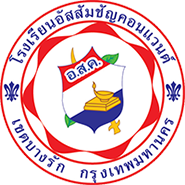 แบบบันทึกภาคสนาม(Field note)โรงเรียนอัสสัมชัญคอนแวนต์ระดับการศึกษาขั้นพื้นฐานประจำปีการศึกษา พ.ศ. 2561มาตรฐานที่ 2 กระบวนการบริหารและการจัดการมาตรฐานที่ 2  กระบวนการบริหารและการจัดการ2.1 การมีเป้าหมาย วิสัยทัศน์ และพันธกิจที่สถานศึกษากำหนดชัดเจน2.1 การมีเป้าหมาย วิสัยทัศน์ และพันธกิจที่สถานศึกษากำหนดชัดเจน2.1 การมีเป้าหมาย วิสัยทัศน์ และพันธกิจที่สถานศึกษากำหนดชัดเจนคะแนนเต็มคะแนนที่ได้ระดับคุณภาพ2.1 การมีเป้าหมาย วิสัยทัศน์ และพันธกิจที่สถานศึกษากำหนดชัดเจน2.1 การมีเป้าหมาย วิสัยทัศน์ และพันธกิจที่สถานศึกษากำหนดชัดเจน2.1 การมีเป้าหมาย วิสัยทัศน์ และพันธกิจที่สถานศึกษากำหนดชัดเจน2.00คะแนนคุณภาพเกณฑ์พิจารณาเกณฑ์พิจารณาเกณฑ์พิจารณาเกณฑ์พิจารณา1.80 – 2.00ยอดเยี่ยมสถานศึกษามีคุณลักษณะตามประเด็นการประเมินตนเองที่กำหนดไว้ครบทั้ง 4 ข้อสถานศึกษามีคุณลักษณะตามประเด็นการประเมินตนเองที่กำหนดไว้ครบทั้ง 4 ข้อสถานศึกษามีคุณลักษณะตามประเด็นการประเมินตนเองที่กำหนดไว้ครบทั้ง 4 ข้อสถานศึกษามีคุณลักษณะตามประเด็นการประเมินตนเองที่กำหนดไว้ครบทั้ง 4 ข้อ1.60 – 1.79ดีเลิศสถานศึกษามีคุณลักษณะตามประเด็นการประเมินตนเองที่กำหนดไว้  3 ข้อสถานศึกษามีคุณลักษณะตามประเด็นการประเมินตนเองที่กำหนดไว้  3 ข้อสถานศึกษามีคุณลักษณะตามประเด็นการประเมินตนเองที่กำหนดไว้  3 ข้อสถานศึกษามีคุณลักษณะตามประเด็นการประเมินตนเองที่กำหนดไว้  3 ข้อ1.50 – 1.59ดีสถานศึกษามีคุณลักษณะตามประเด็นการประเมินตนเองที่กำหนดไว้  2 ข้อสถานศึกษามีคุณลักษณะตามประเด็นการประเมินตนเองที่กำหนดไว้  2 ข้อสถานศึกษามีคุณลักษณะตามประเด็นการประเมินตนเองที่กำหนดไว้  2 ข้อสถานศึกษามีคุณลักษณะตามประเด็นการประเมินตนเองที่กำหนดไว้  2 ข้อ1.00 – 1.49ปานกลางสถานศึกษามีคุณลักษณะตามประเด็นการประเมินตนเองที่กำหนดไว้  1 ข้อสถานศึกษามีคุณลักษณะตามประเด็นการประเมินตนเองที่กำหนดไว้  1 ข้อสถานศึกษามีคุณลักษณะตามประเด็นการประเมินตนเองที่กำหนดไว้  1 ข้อสถานศึกษามีคุณลักษณะตามประเด็นการประเมินตนเองที่กำหนดไว้  1 ข้อ     0 – 0.99  กำลังพัฒนาสถานศึกษามีคุณลักษณะตามประเด็นการประเมินตนเองที่กำหนดไว้  0 ข้อสถานศึกษามีคุณลักษณะตามประเด็นการประเมินตนเองที่กำหนดไว้  0 ข้อสถานศึกษามีคุณลักษณะตามประเด็นการประเมินตนเองที่กำหนดไว้  0 ข้อสถานศึกษามีคุณลักษณะตามประเด็นการประเมินตนเองที่กำหนดไว้  0 ข้อเอกสารประกอบการประเมินเอกสารประกอบการประเมิน1. กระบวนการพัฒนาของสถานศึกษาสถานศึกษากำหนดนโยบายเพื่อวางแผนการพัฒนาองค์กรไว้ใน........................................................................................................................................................................................................................................................................................ ...........................................................................................................................................ดำเนินการพัฒนาตามนโยบาย มีโครงการ/กิจกรรม คือ................................................................................................................................................................................................................................................................................................................................................................................................................................................................................................................................................................................ ...........................................................................................................................................2. ผลการดำเนินงานตามแผนของสถานศึกษาคือ   มี  ไม่มี การเสนอขอความเห็นชอบ/อนุมัติในการใช้แผนพัฒนาคุณภาพแผนปฏิบัติการประจำปี ต่อคณะกรรมการสถานศึกษาขั้นพื้นฐาน เมื่อวันที่............................................................................................................................................ประธานผู้ลงนาม คือ .....................................................................................................................................วิสัยทัศน์ของสถานศึกษา คือ............................................................................................................................................................................................................................................................................................................................................................................................................................................................................................................................................................................... ............................................................................................................................................ ............................................................................................................................................ ......................................................................................................................................... พันธกิจของสถานศึกษามีการกำหนดตัวชี้วัดความสำเร็จระดับองค์กรไว้ชัดเจน    ใช่   ไม่ใช่เป้าหมาย/ตัวชี้วัดความสำเร็จ (ระดับองค์กร)มีการกำหนดเงื่อนไขการบรรลุสู่วิสัยทัศน์ที่กำหนดไว้   ใช่   ไม่ใช่(กรณีที่ใช่) สามารถรายงานผลการดำเนินงานให้บรรลุตามวิสัยทัศน์ได้ดังนี้3. ผลการประเมินตนเอง1. กระบวนการพัฒนาของสถานศึกษาสถานศึกษากำหนดนโยบายเพื่อวางแผนการพัฒนาองค์กรไว้ใน........................................................................................................................................................................................................................................................................................ ...........................................................................................................................................ดำเนินการพัฒนาตามนโยบาย มีโครงการ/กิจกรรม คือ................................................................................................................................................................................................................................................................................................................................................................................................................................................................................................................................................................................ ...........................................................................................................................................2. ผลการดำเนินงานตามแผนของสถานศึกษาคือ   มี  ไม่มี การเสนอขอความเห็นชอบ/อนุมัติในการใช้แผนพัฒนาคุณภาพแผนปฏิบัติการประจำปี ต่อคณะกรรมการสถานศึกษาขั้นพื้นฐาน เมื่อวันที่............................................................................................................................................ประธานผู้ลงนาม คือ .....................................................................................................................................วิสัยทัศน์ของสถานศึกษา คือ............................................................................................................................................................................................................................................................................................................................................................................................................................................................................................................................................................................... ............................................................................................................................................ ............................................................................................................................................ ......................................................................................................................................... พันธกิจของสถานศึกษามีการกำหนดตัวชี้วัดความสำเร็จระดับองค์กรไว้ชัดเจน    ใช่   ไม่ใช่เป้าหมาย/ตัวชี้วัดความสำเร็จ (ระดับองค์กร)มีการกำหนดเงื่อนไขการบรรลุสู่วิสัยทัศน์ที่กำหนดไว้   ใช่   ไม่ใช่(กรณีที่ใช่) สามารถรายงานผลการดำเนินงานให้บรรลุตามวิสัยทัศน์ได้ดังนี้3. ผลการประเมินตนเอง1. กระบวนการพัฒนาของสถานศึกษาสถานศึกษากำหนดนโยบายเพื่อวางแผนการพัฒนาองค์กรไว้ใน........................................................................................................................................................................................................................................................................................ ...........................................................................................................................................ดำเนินการพัฒนาตามนโยบาย มีโครงการ/กิจกรรม คือ................................................................................................................................................................................................................................................................................................................................................................................................................................................................................................................................................................................ ...........................................................................................................................................2. ผลการดำเนินงานตามแผนของสถานศึกษาคือ   มี  ไม่มี การเสนอขอความเห็นชอบ/อนุมัติในการใช้แผนพัฒนาคุณภาพแผนปฏิบัติการประจำปี ต่อคณะกรรมการสถานศึกษาขั้นพื้นฐาน เมื่อวันที่............................................................................................................................................ประธานผู้ลงนาม คือ .....................................................................................................................................วิสัยทัศน์ของสถานศึกษา คือ............................................................................................................................................................................................................................................................................................................................................................................................................................................................................................................................................................................... ............................................................................................................................................ ............................................................................................................................................ ......................................................................................................................................... พันธกิจของสถานศึกษามีการกำหนดตัวชี้วัดความสำเร็จระดับองค์กรไว้ชัดเจน    ใช่   ไม่ใช่เป้าหมาย/ตัวชี้วัดความสำเร็จ (ระดับองค์กร)มีการกำหนดเงื่อนไขการบรรลุสู่วิสัยทัศน์ที่กำหนดไว้   ใช่   ไม่ใช่(กรณีที่ใช่) สามารถรายงานผลการดำเนินงานให้บรรลุตามวิสัยทัศน์ได้ดังนี้3. ผลการประเมินตนเอง1. กระบวนการพัฒนาของสถานศึกษาสถานศึกษากำหนดนโยบายเพื่อวางแผนการพัฒนาองค์กรไว้ใน........................................................................................................................................................................................................................................................................................ ...........................................................................................................................................ดำเนินการพัฒนาตามนโยบาย มีโครงการ/กิจกรรม คือ................................................................................................................................................................................................................................................................................................................................................................................................................................................................................................................................................................................ ...........................................................................................................................................2. ผลการดำเนินงานตามแผนของสถานศึกษาคือ   มี  ไม่มี การเสนอขอความเห็นชอบ/อนุมัติในการใช้แผนพัฒนาคุณภาพแผนปฏิบัติการประจำปี ต่อคณะกรรมการสถานศึกษาขั้นพื้นฐาน เมื่อวันที่............................................................................................................................................ประธานผู้ลงนาม คือ .....................................................................................................................................วิสัยทัศน์ของสถานศึกษา คือ............................................................................................................................................................................................................................................................................................................................................................................................................................................................................................................................................................................... ............................................................................................................................................ ............................................................................................................................................ ......................................................................................................................................... พันธกิจของสถานศึกษามีการกำหนดตัวชี้วัดความสำเร็จระดับองค์กรไว้ชัดเจน    ใช่   ไม่ใช่เป้าหมาย/ตัวชี้วัดความสำเร็จ (ระดับองค์กร)มีการกำหนดเงื่อนไขการบรรลุสู่วิสัยทัศน์ที่กำหนดไว้   ใช่   ไม่ใช่(กรณีที่ใช่) สามารถรายงานผลการดำเนินงานให้บรรลุตามวิสัยทัศน์ได้ดังนี้3. ผลการประเมินตนเอง สารนิทัศน์โมเดลแผนพัฒนาคุณภาพสถานศึกษา ระยะ 4 ปี แผนพัฒนาคุณภาพ ระยะ 4 ปี แผนปฏิบัติการประจำปี สรุปผลการดำเนินงาน สารนิทัศน์โมเดลแผนพัฒนาคุณภาพสถานศึกษา ระยะ 4 ปี แผนพัฒนาคุณภาพ ระยะ 4 ปี แผนปฏิบัติการประจำปี สรุปผลการดำเนินงาน1. กระบวนการพัฒนาของสถานศึกษาสถานศึกษากำหนดนโยบายเพื่อวางแผนการพัฒนาองค์กรไว้ใน........................................................................................................................................................................................................................................................................................ ...........................................................................................................................................ดำเนินการพัฒนาตามนโยบาย มีโครงการ/กิจกรรม คือ................................................................................................................................................................................................................................................................................................................................................................................................................................................................................................................................................................................ ...........................................................................................................................................2. ผลการดำเนินงานตามแผนของสถานศึกษาคือ   มี  ไม่มี การเสนอขอความเห็นชอบ/อนุมัติในการใช้แผนพัฒนาคุณภาพแผนปฏิบัติการประจำปี ต่อคณะกรรมการสถานศึกษาขั้นพื้นฐาน เมื่อวันที่............................................................................................................................................ประธานผู้ลงนาม คือ .....................................................................................................................................วิสัยทัศน์ของสถานศึกษา คือ............................................................................................................................................................................................................................................................................................................................................................................................................................................................................................................................................................................... ............................................................................................................................................ ............................................................................................................................................ ......................................................................................................................................... พันธกิจของสถานศึกษามีการกำหนดตัวชี้วัดความสำเร็จระดับองค์กรไว้ชัดเจน    ใช่   ไม่ใช่เป้าหมาย/ตัวชี้วัดความสำเร็จ (ระดับองค์กร)มีการกำหนดเงื่อนไขการบรรลุสู่วิสัยทัศน์ที่กำหนดไว้   ใช่   ไม่ใช่(กรณีที่ใช่) สามารถรายงานผลการดำเนินงานให้บรรลุตามวิสัยทัศน์ได้ดังนี้3. ผลการประเมินตนเอง1. กระบวนการพัฒนาของสถานศึกษาสถานศึกษากำหนดนโยบายเพื่อวางแผนการพัฒนาองค์กรไว้ใน........................................................................................................................................................................................................................................................................................ ...........................................................................................................................................ดำเนินการพัฒนาตามนโยบาย มีโครงการ/กิจกรรม คือ................................................................................................................................................................................................................................................................................................................................................................................................................................................................................................................................................................................ ...........................................................................................................................................2. ผลการดำเนินงานตามแผนของสถานศึกษาคือ   มี  ไม่มี การเสนอขอความเห็นชอบ/อนุมัติในการใช้แผนพัฒนาคุณภาพแผนปฏิบัติการประจำปี ต่อคณะกรรมการสถานศึกษาขั้นพื้นฐาน เมื่อวันที่............................................................................................................................................ประธานผู้ลงนาม คือ .....................................................................................................................................วิสัยทัศน์ของสถานศึกษา คือ............................................................................................................................................................................................................................................................................................................................................................................................................................................................................................................................................................................... ............................................................................................................................................ ............................................................................................................................................ ......................................................................................................................................... พันธกิจของสถานศึกษามีการกำหนดตัวชี้วัดความสำเร็จระดับองค์กรไว้ชัดเจน    ใช่   ไม่ใช่เป้าหมาย/ตัวชี้วัดความสำเร็จ (ระดับองค์กร)มีการกำหนดเงื่อนไขการบรรลุสู่วิสัยทัศน์ที่กำหนดไว้   ใช่   ไม่ใช่(กรณีที่ใช่) สามารถรายงานผลการดำเนินงานให้บรรลุตามวิสัยทัศน์ได้ดังนี้3. ผลการประเมินตนเอง1. กระบวนการพัฒนาของสถานศึกษาสถานศึกษากำหนดนโยบายเพื่อวางแผนการพัฒนาองค์กรไว้ใน........................................................................................................................................................................................................................................................................................ ...........................................................................................................................................ดำเนินการพัฒนาตามนโยบาย มีโครงการ/กิจกรรม คือ................................................................................................................................................................................................................................................................................................................................................................................................................................................................................................................................................................................ ...........................................................................................................................................2. ผลการดำเนินงานตามแผนของสถานศึกษาคือ   มี  ไม่มี การเสนอขอความเห็นชอบ/อนุมัติในการใช้แผนพัฒนาคุณภาพแผนปฏิบัติการประจำปี ต่อคณะกรรมการสถานศึกษาขั้นพื้นฐาน เมื่อวันที่............................................................................................................................................ประธานผู้ลงนาม คือ .....................................................................................................................................วิสัยทัศน์ของสถานศึกษา คือ............................................................................................................................................................................................................................................................................................................................................................................................................................................................................................................................................................................... ............................................................................................................................................ ............................................................................................................................................ ......................................................................................................................................... พันธกิจของสถานศึกษามีการกำหนดตัวชี้วัดความสำเร็จระดับองค์กรไว้ชัดเจน    ใช่   ไม่ใช่เป้าหมาย/ตัวชี้วัดความสำเร็จ (ระดับองค์กร)มีการกำหนดเงื่อนไขการบรรลุสู่วิสัยทัศน์ที่กำหนดไว้   ใช่   ไม่ใช่(กรณีที่ใช่) สามารถรายงานผลการดำเนินงานให้บรรลุตามวิสัยทัศน์ได้ดังนี้3. ผลการประเมินตนเอง1. กระบวนการพัฒนาของสถานศึกษาสถานศึกษากำหนดนโยบายเพื่อวางแผนการพัฒนาองค์กรไว้ใน........................................................................................................................................................................................................................................................................................ ...........................................................................................................................................ดำเนินการพัฒนาตามนโยบาย มีโครงการ/กิจกรรม คือ................................................................................................................................................................................................................................................................................................................................................................................................................................................................................................................................................................................ ...........................................................................................................................................2. ผลการดำเนินงานตามแผนของสถานศึกษาคือ   มี  ไม่มี การเสนอขอความเห็นชอบ/อนุมัติในการใช้แผนพัฒนาคุณภาพแผนปฏิบัติการประจำปี ต่อคณะกรรมการสถานศึกษาขั้นพื้นฐาน เมื่อวันที่............................................................................................................................................ประธานผู้ลงนาม คือ .....................................................................................................................................วิสัยทัศน์ของสถานศึกษา คือ............................................................................................................................................................................................................................................................................................................................................................................................................................................................................................................................................................................... ............................................................................................................................................ ............................................................................................................................................ ......................................................................................................................................... พันธกิจของสถานศึกษามีการกำหนดตัวชี้วัดความสำเร็จระดับองค์กรไว้ชัดเจน    ใช่   ไม่ใช่เป้าหมาย/ตัวชี้วัดความสำเร็จ (ระดับองค์กร)มีการกำหนดเงื่อนไขการบรรลุสู่วิสัยทัศน์ที่กำหนดไว้   ใช่   ไม่ใช่(กรณีที่ใช่) สามารถรายงานผลการดำเนินงานให้บรรลุตามวิสัยทัศน์ได้ดังนี้3. ผลการประเมินตนเองผู้บันทึกข้อมูลภาคสนามผู้บันทึกข้อมูลภาคสนาม1. กระบวนการพัฒนาของสถานศึกษาสถานศึกษากำหนดนโยบายเพื่อวางแผนการพัฒนาองค์กรไว้ใน........................................................................................................................................................................................................................................................................................ ...........................................................................................................................................ดำเนินการพัฒนาตามนโยบาย มีโครงการ/กิจกรรม คือ................................................................................................................................................................................................................................................................................................................................................................................................................................................................................................................................................................................ ...........................................................................................................................................2. ผลการดำเนินงานตามแผนของสถานศึกษาคือ   มี  ไม่มี การเสนอขอความเห็นชอบ/อนุมัติในการใช้แผนพัฒนาคุณภาพแผนปฏิบัติการประจำปี ต่อคณะกรรมการสถานศึกษาขั้นพื้นฐาน เมื่อวันที่............................................................................................................................................ประธานผู้ลงนาม คือ .....................................................................................................................................วิสัยทัศน์ของสถานศึกษา คือ............................................................................................................................................................................................................................................................................................................................................................................................................................................................................................................................................................................... ............................................................................................................................................ ............................................................................................................................................ ......................................................................................................................................... พันธกิจของสถานศึกษามีการกำหนดตัวชี้วัดความสำเร็จระดับองค์กรไว้ชัดเจน    ใช่   ไม่ใช่เป้าหมาย/ตัวชี้วัดความสำเร็จ (ระดับองค์กร)มีการกำหนดเงื่อนไขการบรรลุสู่วิสัยทัศน์ที่กำหนดไว้   ใช่   ไม่ใช่(กรณีที่ใช่) สามารถรายงานผลการดำเนินงานให้บรรลุตามวิสัยทัศน์ได้ดังนี้3. ผลการประเมินตนเอง1. กระบวนการพัฒนาของสถานศึกษาสถานศึกษากำหนดนโยบายเพื่อวางแผนการพัฒนาองค์กรไว้ใน........................................................................................................................................................................................................................................................................................ ...........................................................................................................................................ดำเนินการพัฒนาตามนโยบาย มีโครงการ/กิจกรรม คือ................................................................................................................................................................................................................................................................................................................................................................................................................................................................................................................................................................................ ...........................................................................................................................................2. ผลการดำเนินงานตามแผนของสถานศึกษาคือ   มี  ไม่มี การเสนอขอความเห็นชอบ/อนุมัติในการใช้แผนพัฒนาคุณภาพแผนปฏิบัติการประจำปี ต่อคณะกรรมการสถานศึกษาขั้นพื้นฐาน เมื่อวันที่............................................................................................................................................ประธานผู้ลงนาม คือ .....................................................................................................................................วิสัยทัศน์ของสถานศึกษา คือ............................................................................................................................................................................................................................................................................................................................................................................................................................................................................................................................................................................... ............................................................................................................................................ ............................................................................................................................................ ......................................................................................................................................... พันธกิจของสถานศึกษามีการกำหนดตัวชี้วัดความสำเร็จระดับองค์กรไว้ชัดเจน    ใช่   ไม่ใช่เป้าหมาย/ตัวชี้วัดความสำเร็จ (ระดับองค์กร)มีการกำหนดเงื่อนไขการบรรลุสู่วิสัยทัศน์ที่กำหนดไว้   ใช่   ไม่ใช่(กรณีที่ใช่) สามารถรายงานผลการดำเนินงานให้บรรลุตามวิสัยทัศน์ได้ดังนี้3. ผลการประเมินตนเอง1. กระบวนการพัฒนาของสถานศึกษาสถานศึกษากำหนดนโยบายเพื่อวางแผนการพัฒนาองค์กรไว้ใน........................................................................................................................................................................................................................................................................................ ...........................................................................................................................................ดำเนินการพัฒนาตามนโยบาย มีโครงการ/กิจกรรม คือ................................................................................................................................................................................................................................................................................................................................................................................................................................................................................................................................................................................ ...........................................................................................................................................2. ผลการดำเนินงานตามแผนของสถานศึกษาคือ   มี  ไม่มี การเสนอขอความเห็นชอบ/อนุมัติในการใช้แผนพัฒนาคุณภาพแผนปฏิบัติการประจำปี ต่อคณะกรรมการสถานศึกษาขั้นพื้นฐาน เมื่อวันที่............................................................................................................................................ประธานผู้ลงนาม คือ .....................................................................................................................................วิสัยทัศน์ของสถานศึกษา คือ............................................................................................................................................................................................................................................................................................................................................................................................................................................................................................................................................................................... ............................................................................................................................................ ............................................................................................................................................ ......................................................................................................................................... พันธกิจของสถานศึกษามีการกำหนดตัวชี้วัดความสำเร็จระดับองค์กรไว้ชัดเจน    ใช่   ไม่ใช่เป้าหมาย/ตัวชี้วัดความสำเร็จ (ระดับองค์กร)มีการกำหนดเงื่อนไขการบรรลุสู่วิสัยทัศน์ที่กำหนดไว้   ใช่   ไม่ใช่(กรณีที่ใช่) สามารถรายงานผลการดำเนินงานให้บรรลุตามวิสัยทัศน์ได้ดังนี้3. ผลการประเมินตนเอง1. กระบวนการพัฒนาของสถานศึกษาสถานศึกษากำหนดนโยบายเพื่อวางแผนการพัฒนาองค์กรไว้ใน........................................................................................................................................................................................................................................................................................ ...........................................................................................................................................ดำเนินการพัฒนาตามนโยบาย มีโครงการ/กิจกรรม คือ................................................................................................................................................................................................................................................................................................................................................................................................................................................................................................................................................................................ ...........................................................................................................................................2. ผลการดำเนินงานตามแผนของสถานศึกษาคือ   มี  ไม่มี การเสนอขอความเห็นชอบ/อนุมัติในการใช้แผนพัฒนาคุณภาพแผนปฏิบัติการประจำปี ต่อคณะกรรมการสถานศึกษาขั้นพื้นฐาน เมื่อวันที่............................................................................................................................................ประธานผู้ลงนาม คือ .....................................................................................................................................วิสัยทัศน์ของสถานศึกษา คือ............................................................................................................................................................................................................................................................................................................................................................................................................................................................................................................................................................................... ............................................................................................................................................ ............................................................................................................................................ ......................................................................................................................................... พันธกิจของสถานศึกษามีการกำหนดตัวชี้วัดความสำเร็จระดับองค์กรไว้ชัดเจน    ใช่   ไม่ใช่เป้าหมาย/ตัวชี้วัดความสำเร็จ (ระดับองค์กร)มีการกำหนดเงื่อนไขการบรรลุสู่วิสัยทัศน์ที่กำหนดไว้   ใช่   ไม่ใช่(กรณีที่ใช่) สามารถรายงานผลการดำเนินงานให้บรรลุตามวิสัยทัศน์ได้ดังนี้3. ผลการประเมินตนเองผู้บันทึกข้อมูลภาคสนาม...........................................................ตำแหน่ง...........................................ผู้บันทึกข้อมูลภาคสนาม...........................................................ตำแหน่ง...........................................1. กระบวนการพัฒนาของสถานศึกษาสถานศึกษากำหนดนโยบายเพื่อวางแผนการพัฒนาองค์กรไว้ใน........................................................................................................................................................................................................................................................................................ ...........................................................................................................................................ดำเนินการพัฒนาตามนโยบาย มีโครงการ/กิจกรรม คือ................................................................................................................................................................................................................................................................................................................................................................................................................................................................................................................................................................................ ...........................................................................................................................................2. ผลการดำเนินงานตามแผนของสถานศึกษาคือ   มี  ไม่มี การเสนอขอความเห็นชอบ/อนุมัติในการใช้แผนพัฒนาคุณภาพแผนปฏิบัติการประจำปี ต่อคณะกรรมการสถานศึกษาขั้นพื้นฐาน เมื่อวันที่............................................................................................................................................ประธานผู้ลงนาม คือ .....................................................................................................................................วิสัยทัศน์ของสถานศึกษา คือ............................................................................................................................................................................................................................................................................................................................................................................................................................................................................................................................................................................... ............................................................................................................................................ ............................................................................................................................................ ......................................................................................................................................... พันธกิจของสถานศึกษามีการกำหนดตัวชี้วัดความสำเร็จระดับองค์กรไว้ชัดเจน    ใช่   ไม่ใช่เป้าหมาย/ตัวชี้วัดความสำเร็จ (ระดับองค์กร)มีการกำหนดเงื่อนไขการบรรลุสู่วิสัยทัศน์ที่กำหนดไว้   ใช่   ไม่ใช่(กรณีที่ใช่) สามารถรายงานผลการดำเนินงานให้บรรลุตามวิสัยทัศน์ได้ดังนี้3. ผลการประเมินตนเอง1. กระบวนการพัฒนาของสถานศึกษาสถานศึกษากำหนดนโยบายเพื่อวางแผนการพัฒนาองค์กรไว้ใน........................................................................................................................................................................................................................................................................................ ...........................................................................................................................................ดำเนินการพัฒนาตามนโยบาย มีโครงการ/กิจกรรม คือ................................................................................................................................................................................................................................................................................................................................................................................................................................................................................................................................................................................ ...........................................................................................................................................2. ผลการดำเนินงานตามแผนของสถานศึกษาคือ   มี  ไม่มี การเสนอขอความเห็นชอบ/อนุมัติในการใช้แผนพัฒนาคุณภาพแผนปฏิบัติการประจำปี ต่อคณะกรรมการสถานศึกษาขั้นพื้นฐาน เมื่อวันที่............................................................................................................................................ประธานผู้ลงนาม คือ .....................................................................................................................................วิสัยทัศน์ของสถานศึกษา คือ............................................................................................................................................................................................................................................................................................................................................................................................................................................................................................................................................................................... ............................................................................................................................................ ............................................................................................................................................ ......................................................................................................................................... พันธกิจของสถานศึกษามีการกำหนดตัวชี้วัดความสำเร็จระดับองค์กรไว้ชัดเจน    ใช่   ไม่ใช่เป้าหมาย/ตัวชี้วัดความสำเร็จ (ระดับองค์กร)มีการกำหนดเงื่อนไขการบรรลุสู่วิสัยทัศน์ที่กำหนดไว้   ใช่   ไม่ใช่(กรณีที่ใช่) สามารถรายงานผลการดำเนินงานให้บรรลุตามวิสัยทัศน์ได้ดังนี้3. ผลการประเมินตนเอง1. กระบวนการพัฒนาของสถานศึกษาสถานศึกษากำหนดนโยบายเพื่อวางแผนการพัฒนาองค์กรไว้ใน........................................................................................................................................................................................................................................................................................ ...........................................................................................................................................ดำเนินการพัฒนาตามนโยบาย มีโครงการ/กิจกรรม คือ................................................................................................................................................................................................................................................................................................................................................................................................................................................................................................................................................................................ ...........................................................................................................................................2. ผลการดำเนินงานตามแผนของสถานศึกษาคือ   มี  ไม่มี การเสนอขอความเห็นชอบ/อนุมัติในการใช้แผนพัฒนาคุณภาพแผนปฏิบัติการประจำปี ต่อคณะกรรมการสถานศึกษาขั้นพื้นฐาน เมื่อวันที่............................................................................................................................................ประธานผู้ลงนาม คือ .....................................................................................................................................วิสัยทัศน์ของสถานศึกษา คือ............................................................................................................................................................................................................................................................................................................................................................................................................................................................................................................................................................................... ............................................................................................................................................ ............................................................................................................................................ ......................................................................................................................................... พันธกิจของสถานศึกษามีการกำหนดตัวชี้วัดความสำเร็จระดับองค์กรไว้ชัดเจน    ใช่   ไม่ใช่เป้าหมาย/ตัวชี้วัดความสำเร็จ (ระดับองค์กร)มีการกำหนดเงื่อนไขการบรรลุสู่วิสัยทัศน์ที่กำหนดไว้   ใช่   ไม่ใช่(กรณีที่ใช่) สามารถรายงานผลการดำเนินงานให้บรรลุตามวิสัยทัศน์ได้ดังนี้3. ผลการประเมินตนเอง1. กระบวนการพัฒนาของสถานศึกษาสถานศึกษากำหนดนโยบายเพื่อวางแผนการพัฒนาองค์กรไว้ใน........................................................................................................................................................................................................................................................................................ ...........................................................................................................................................ดำเนินการพัฒนาตามนโยบาย มีโครงการ/กิจกรรม คือ................................................................................................................................................................................................................................................................................................................................................................................................................................................................................................................................................................................ ...........................................................................................................................................2. ผลการดำเนินงานตามแผนของสถานศึกษาคือ   มี  ไม่มี การเสนอขอความเห็นชอบ/อนุมัติในการใช้แผนพัฒนาคุณภาพแผนปฏิบัติการประจำปี ต่อคณะกรรมการสถานศึกษาขั้นพื้นฐาน เมื่อวันที่............................................................................................................................................ประธานผู้ลงนาม คือ .....................................................................................................................................วิสัยทัศน์ของสถานศึกษา คือ............................................................................................................................................................................................................................................................................................................................................................................................................................................................................................................................................................................... ............................................................................................................................................ ............................................................................................................................................ ......................................................................................................................................... พันธกิจของสถานศึกษามีการกำหนดตัวชี้วัดความสำเร็จระดับองค์กรไว้ชัดเจน    ใช่   ไม่ใช่เป้าหมาย/ตัวชี้วัดความสำเร็จ (ระดับองค์กร)มีการกำหนดเงื่อนไขการบรรลุสู่วิสัยทัศน์ที่กำหนดไว้   ใช่   ไม่ใช่(กรณีที่ใช่) สามารถรายงานผลการดำเนินงานให้บรรลุตามวิสัยทัศน์ได้ดังนี้3. ผลการประเมินตนเอง2.2 มีระบบบริหารจัดการคุณภาพของสถานศึกษา       (2.2.1+2.2.2+2.2.3+2.2.4/4) 2.2 มีระบบบริหารจัดการคุณภาพของสถานศึกษา       (2.2.1+2.2.2+2.2.3+2.2.4/4) 2.2 มีระบบบริหารจัดการคุณภาพของสถานศึกษา       (2.2.1+2.2.2+2.2.3+2.2.4/4) คะแนนเต็มคะแนนที่ได้ระดับคุณภาพ2.2 มีระบบบริหารจัดการคุณภาพของสถานศึกษา       (2.2.1+2.2.2+2.2.3+2.2.4/4) 2.2 มีระบบบริหารจัดการคุณภาพของสถานศึกษา       (2.2.1+2.2.2+2.2.3+2.2.4/4) 2.2 มีระบบบริหารจัดการคุณภาพของสถานศึกษา       (2.2.1+2.2.2+2.2.3+2.2.4/4) 142.2.1 การจัดองค์กรโครงสร้างและระบบข้อมูลสารสนเทศที่มีประสิทธิภาพ2.2.1 การจัดองค์กรโครงสร้างและระบบข้อมูลสารสนเทศที่มีประสิทธิภาพ2.2.1 การจัดองค์กรโครงสร้างและระบบข้อมูลสารสนเทศที่มีประสิทธิภาพ3.00คะแนนคุณภาพเกณฑ์พิจารณาเกณฑ์พิจารณาเกณฑ์พิจารณาเกณฑ์พิจารณา2.70 – 3.00ยอดเยี่ยมสถานศึกษามีคุณลักษณะตามประเด็นการประเมินตนเองที่กำหนดไว้ครบทั้ง 4 ข้อสถานศึกษามีคุณลักษณะตามประเด็นการประเมินตนเองที่กำหนดไว้ครบทั้ง 4 ข้อสถานศึกษามีคุณลักษณะตามประเด็นการประเมินตนเองที่กำหนดไว้ครบทั้ง 4 ข้อสถานศึกษามีคุณลักษณะตามประเด็นการประเมินตนเองที่กำหนดไว้ครบทั้ง 4 ข้อ2.40 – 2.69ดีเลิศสถานศึกษามีคุณลักษณะตามประเด็นการประเมินตนเองที่กำหนดไว้  3 ข้อสถานศึกษามีคุณลักษณะตามประเด็นการประเมินตนเองที่กำหนดไว้  3 ข้อสถานศึกษามีคุณลักษณะตามประเด็นการประเมินตนเองที่กำหนดไว้  3 ข้อสถานศึกษามีคุณลักษณะตามประเด็นการประเมินตนเองที่กำหนดไว้  3 ข้อ2.25 – 2.39ดีสถานศึกษามีคุณลักษณะตามประเด็นการประเมินตนเองที่กำหนดไว้  2 ข้อสถานศึกษามีคุณลักษณะตามประเด็นการประเมินตนเองที่กำหนดไว้  2 ข้อสถานศึกษามีคุณลักษณะตามประเด็นการประเมินตนเองที่กำหนดไว้  2 ข้อสถานศึกษามีคุณลักษณะตามประเด็นการประเมินตนเองที่กำหนดไว้  2 ข้อ1.50 – 2.24ปานกลางสถานศึกษามีคุณลักษณะตามประเด็นการประเมินตนเองที่กำหนดไว้  1 ข้อสถานศึกษามีคุณลักษณะตามประเด็นการประเมินตนเองที่กำหนดไว้  1 ข้อสถานศึกษามีคุณลักษณะตามประเด็นการประเมินตนเองที่กำหนดไว้  1 ข้อสถานศึกษามีคุณลักษณะตามประเด็นการประเมินตนเองที่กำหนดไว้  1 ข้อ     0 – 1.49  กำลังพัฒนาสถานศึกษามีคุณลักษณะตามประเด็นการประเมินตนเองที่กำหนดไว้  0 ข้อสถานศึกษามีคุณลักษณะตามประเด็นการประเมินตนเองที่กำหนดไว้  0 ข้อสถานศึกษามีคุณลักษณะตามประเด็นการประเมินตนเองที่กำหนดไว้  0 ข้อสถานศึกษามีคุณลักษณะตามประเด็นการประเมินตนเองที่กำหนดไว้  0 ข้อเอกสารประกอบการประเมินเอกสารประกอบการประเมิน1. กระบวนการพัฒนาของสถานศึกษาสถานศึกษากำหนดนโยบายเพื่อพัฒนาระบบบริหารจัดการไว้ใน พันธกิจข้อที่ ............................................................................................................................ดำเนินการพัฒนาตามนโยบาย มีโครงการ/กิจกรรม คือ2. ผลการดำเนินงานตามแผนของสถานศึกษา มี   ไม่มี  โครงสร้างการบริหารและการกำหนดบุคคลไว้อย่างชัดเจน กล่าวคือ มี   ไม่มี  การจัดระบบข้อมูลสารสนเทศเป็นหมวดหมู่ คือ มี  ไม่มี การกำกับติดตามโครงการต่างๆ ที่กำหนดไว้ กล่าวคือ........................................................................................................................................................................................................................................................................................ มี  ไม่มี การประเมินโครงการและสรุปผลการดำเนินโครงการต่างๆ ที่กำหนดไว้ คือ............................................................................................................................................3. ผลการประเมินตนเอง1. กระบวนการพัฒนาของสถานศึกษาสถานศึกษากำหนดนโยบายเพื่อพัฒนาระบบบริหารจัดการไว้ใน พันธกิจข้อที่ ............................................................................................................................ดำเนินการพัฒนาตามนโยบาย มีโครงการ/กิจกรรม คือ2. ผลการดำเนินงานตามแผนของสถานศึกษา มี   ไม่มี  โครงสร้างการบริหารและการกำหนดบุคคลไว้อย่างชัดเจน กล่าวคือ มี   ไม่มี  การจัดระบบข้อมูลสารสนเทศเป็นหมวดหมู่ คือ มี  ไม่มี การกำกับติดตามโครงการต่างๆ ที่กำหนดไว้ กล่าวคือ........................................................................................................................................................................................................................................................................................ มี  ไม่มี การประเมินโครงการและสรุปผลการดำเนินโครงการต่างๆ ที่กำหนดไว้ คือ............................................................................................................................................3. ผลการประเมินตนเอง1. กระบวนการพัฒนาของสถานศึกษาสถานศึกษากำหนดนโยบายเพื่อพัฒนาระบบบริหารจัดการไว้ใน พันธกิจข้อที่ ............................................................................................................................ดำเนินการพัฒนาตามนโยบาย มีโครงการ/กิจกรรม คือ2. ผลการดำเนินงานตามแผนของสถานศึกษา มี   ไม่มี  โครงสร้างการบริหารและการกำหนดบุคคลไว้อย่างชัดเจน กล่าวคือ มี   ไม่มี  การจัดระบบข้อมูลสารสนเทศเป็นหมวดหมู่ คือ มี  ไม่มี การกำกับติดตามโครงการต่างๆ ที่กำหนดไว้ กล่าวคือ........................................................................................................................................................................................................................................................................................ มี  ไม่มี การประเมินโครงการและสรุปผลการดำเนินโครงการต่างๆ ที่กำหนดไว้ คือ............................................................................................................................................3. ผลการประเมินตนเอง1. กระบวนการพัฒนาของสถานศึกษาสถานศึกษากำหนดนโยบายเพื่อพัฒนาระบบบริหารจัดการไว้ใน พันธกิจข้อที่ ............................................................................................................................ดำเนินการพัฒนาตามนโยบาย มีโครงการ/กิจกรรม คือ2. ผลการดำเนินงานตามแผนของสถานศึกษา มี   ไม่มี  โครงสร้างการบริหารและการกำหนดบุคคลไว้อย่างชัดเจน กล่าวคือ มี   ไม่มี  การจัดระบบข้อมูลสารสนเทศเป็นหมวดหมู่ คือ มี  ไม่มี การกำกับติดตามโครงการต่างๆ ที่กำหนดไว้ กล่าวคือ........................................................................................................................................................................................................................................................................................ มี  ไม่มี การประเมินโครงการและสรุปผลการดำเนินโครงการต่างๆ ที่กำหนดไว้ คือ............................................................................................................................................3. ผลการประเมินตนเอง สารนิทัศน์โมเดลแผนพัฒนาคุณภาพสถานศึกษา ระยะ 4 ปี แผนพัฒนาคุณภาพ ระยะ 4 ปี แผนปฏิบัติการประจำปี สรุปผลการดำเนินงาน สารนิทัศน์โมเดลแผนพัฒนาคุณภาพสถานศึกษา ระยะ 4 ปี แผนพัฒนาคุณภาพ ระยะ 4 ปี แผนปฏิบัติการประจำปี สรุปผลการดำเนินงาน1. กระบวนการพัฒนาของสถานศึกษาสถานศึกษากำหนดนโยบายเพื่อพัฒนาระบบบริหารจัดการไว้ใน พันธกิจข้อที่ ............................................................................................................................ดำเนินการพัฒนาตามนโยบาย มีโครงการ/กิจกรรม คือ2. ผลการดำเนินงานตามแผนของสถานศึกษา มี   ไม่มี  โครงสร้างการบริหารและการกำหนดบุคคลไว้อย่างชัดเจน กล่าวคือ มี   ไม่มี  การจัดระบบข้อมูลสารสนเทศเป็นหมวดหมู่ คือ มี  ไม่มี การกำกับติดตามโครงการต่างๆ ที่กำหนดไว้ กล่าวคือ........................................................................................................................................................................................................................................................................................ มี  ไม่มี การประเมินโครงการและสรุปผลการดำเนินโครงการต่างๆ ที่กำหนดไว้ คือ............................................................................................................................................3. ผลการประเมินตนเอง1. กระบวนการพัฒนาของสถานศึกษาสถานศึกษากำหนดนโยบายเพื่อพัฒนาระบบบริหารจัดการไว้ใน พันธกิจข้อที่ ............................................................................................................................ดำเนินการพัฒนาตามนโยบาย มีโครงการ/กิจกรรม คือ2. ผลการดำเนินงานตามแผนของสถานศึกษา มี   ไม่มี  โครงสร้างการบริหารและการกำหนดบุคคลไว้อย่างชัดเจน กล่าวคือ มี   ไม่มี  การจัดระบบข้อมูลสารสนเทศเป็นหมวดหมู่ คือ มี  ไม่มี การกำกับติดตามโครงการต่างๆ ที่กำหนดไว้ กล่าวคือ........................................................................................................................................................................................................................................................................................ มี  ไม่มี การประเมินโครงการและสรุปผลการดำเนินโครงการต่างๆ ที่กำหนดไว้ คือ............................................................................................................................................3. ผลการประเมินตนเอง1. กระบวนการพัฒนาของสถานศึกษาสถานศึกษากำหนดนโยบายเพื่อพัฒนาระบบบริหารจัดการไว้ใน พันธกิจข้อที่ ............................................................................................................................ดำเนินการพัฒนาตามนโยบาย มีโครงการ/กิจกรรม คือ2. ผลการดำเนินงานตามแผนของสถานศึกษา มี   ไม่มี  โครงสร้างการบริหารและการกำหนดบุคคลไว้อย่างชัดเจน กล่าวคือ มี   ไม่มี  การจัดระบบข้อมูลสารสนเทศเป็นหมวดหมู่ คือ มี  ไม่มี การกำกับติดตามโครงการต่างๆ ที่กำหนดไว้ กล่าวคือ........................................................................................................................................................................................................................................................................................ มี  ไม่มี การประเมินโครงการและสรุปผลการดำเนินโครงการต่างๆ ที่กำหนดไว้ คือ............................................................................................................................................3. ผลการประเมินตนเอง1. กระบวนการพัฒนาของสถานศึกษาสถานศึกษากำหนดนโยบายเพื่อพัฒนาระบบบริหารจัดการไว้ใน พันธกิจข้อที่ ............................................................................................................................ดำเนินการพัฒนาตามนโยบาย มีโครงการ/กิจกรรม คือ2. ผลการดำเนินงานตามแผนของสถานศึกษา มี   ไม่มี  โครงสร้างการบริหารและการกำหนดบุคคลไว้อย่างชัดเจน กล่าวคือ มี   ไม่มี  การจัดระบบข้อมูลสารสนเทศเป็นหมวดหมู่ คือ มี  ไม่มี การกำกับติดตามโครงการต่างๆ ที่กำหนดไว้ กล่าวคือ........................................................................................................................................................................................................................................................................................ มี  ไม่มี การประเมินโครงการและสรุปผลการดำเนินโครงการต่างๆ ที่กำหนดไว้ คือ............................................................................................................................................3. ผลการประเมินตนเองผู้บันทึกข้อมูลภาคสนามผู้บันทึกข้อมูลภาคสนาม1. กระบวนการพัฒนาของสถานศึกษาสถานศึกษากำหนดนโยบายเพื่อพัฒนาระบบบริหารจัดการไว้ใน พันธกิจข้อที่ ............................................................................................................................ดำเนินการพัฒนาตามนโยบาย มีโครงการ/กิจกรรม คือ2. ผลการดำเนินงานตามแผนของสถานศึกษา มี   ไม่มี  โครงสร้างการบริหารและการกำหนดบุคคลไว้อย่างชัดเจน กล่าวคือ มี   ไม่มี  การจัดระบบข้อมูลสารสนเทศเป็นหมวดหมู่ คือ มี  ไม่มี การกำกับติดตามโครงการต่างๆ ที่กำหนดไว้ กล่าวคือ........................................................................................................................................................................................................................................................................................ มี  ไม่มี การประเมินโครงการและสรุปผลการดำเนินโครงการต่างๆ ที่กำหนดไว้ คือ............................................................................................................................................3. ผลการประเมินตนเอง1. กระบวนการพัฒนาของสถานศึกษาสถานศึกษากำหนดนโยบายเพื่อพัฒนาระบบบริหารจัดการไว้ใน พันธกิจข้อที่ ............................................................................................................................ดำเนินการพัฒนาตามนโยบาย มีโครงการ/กิจกรรม คือ2. ผลการดำเนินงานตามแผนของสถานศึกษา มี   ไม่มี  โครงสร้างการบริหารและการกำหนดบุคคลไว้อย่างชัดเจน กล่าวคือ มี   ไม่มี  การจัดระบบข้อมูลสารสนเทศเป็นหมวดหมู่ คือ มี  ไม่มี การกำกับติดตามโครงการต่างๆ ที่กำหนดไว้ กล่าวคือ........................................................................................................................................................................................................................................................................................ มี  ไม่มี การประเมินโครงการและสรุปผลการดำเนินโครงการต่างๆ ที่กำหนดไว้ คือ............................................................................................................................................3. ผลการประเมินตนเอง1. กระบวนการพัฒนาของสถานศึกษาสถานศึกษากำหนดนโยบายเพื่อพัฒนาระบบบริหารจัดการไว้ใน พันธกิจข้อที่ ............................................................................................................................ดำเนินการพัฒนาตามนโยบาย มีโครงการ/กิจกรรม คือ2. ผลการดำเนินงานตามแผนของสถานศึกษา มี   ไม่มี  โครงสร้างการบริหารและการกำหนดบุคคลไว้อย่างชัดเจน กล่าวคือ มี   ไม่มี  การจัดระบบข้อมูลสารสนเทศเป็นหมวดหมู่ คือ มี  ไม่มี การกำกับติดตามโครงการต่างๆ ที่กำหนดไว้ กล่าวคือ........................................................................................................................................................................................................................................................................................ มี  ไม่มี การประเมินโครงการและสรุปผลการดำเนินโครงการต่างๆ ที่กำหนดไว้ คือ............................................................................................................................................3. ผลการประเมินตนเอง1. กระบวนการพัฒนาของสถานศึกษาสถานศึกษากำหนดนโยบายเพื่อพัฒนาระบบบริหารจัดการไว้ใน พันธกิจข้อที่ ............................................................................................................................ดำเนินการพัฒนาตามนโยบาย มีโครงการ/กิจกรรม คือ2. ผลการดำเนินงานตามแผนของสถานศึกษา มี   ไม่มี  โครงสร้างการบริหารและการกำหนดบุคคลไว้อย่างชัดเจน กล่าวคือ มี   ไม่มี  การจัดระบบข้อมูลสารสนเทศเป็นหมวดหมู่ คือ มี  ไม่มี การกำกับติดตามโครงการต่างๆ ที่กำหนดไว้ กล่าวคือ........................................................................................................................................................................................................................................................................................ มี  ไม่มี การประเมินโครงการและสรุปผลการดำเนินโครงการต่างๆ ที่กำหนดไว้ คือ............................................................................................................................................3. ผลการประเมินตนเองผู้บันทึกข้อมูลภาคสนาม........................................................ตำแหน่ง.....................................................ผู้บันทึกข้อมูลภาคสนาม........................................................ตำแหน่ง.....................................................1. กระบวนการพัฒนาของสถานศึกษาสถานศึกษากำหนดนโยบายเพื่อพัฒนาระบบบริหารจัดการไว้ใน พันธกิจข้อที่ ............................................................................................................................ดำเนินการพัฒนาตามนโยบาย มีโครงการ/กิจกรรม คือ2. ผลการดำเนินงานตามแผนของสถานศึกษา มี   ไม่มี  โครงสร้างการบริหารและการกำหนดบุคคลไว้อย่างชัดเจน กล่าวคือ มี   ไม่มี  การจัดระบบข้อมูลสารสนเทศเป็นหมวดหมู่ คือ มี  ไม่มี การกำกับติดตามโครงการต่างๆ ที่กำหนดไว้ กล่าวคือ........................................................................................................................................................................................................................................................................................ มี  ไม่มี การประเมินโครงการและสรุปผลการดำเนินโครงการต่างๆ ที่กำหนดไว้ คือ............................................................................................................................................3. ผลการประเมินตนเอง1. กระบวนการพัฒนาของสถานศึกษาสถานศึกษากำหนดนโยบายเพื่อพัฒนาระบบบริหารจัดการไว้ใน พันธกิจข้อที่ ............................................................................................................................ดำเนินการพัฒนาตามนโยบาย มีโครงการ/กิจกรรม คือ2. ผลการดำเนินงานตามแผนของสถานศึกษา มี   ไม่มี  โครงสร้างการบริหารและการกำหนดบุคคลไว้อย่างชัดเจน กล่าวคือ มี   ไม่มี  การจัดระบบข้อมูลสารสนเทศเป็นหมวดหมู่ คือ มี  ไม่มี การกำกับติดตามโครงการต่างๆ ที่กำหนดไว้ กล่าวคือ........................................................................................................................................................................................................................................................................................ มี  ไม่มี การประเมินโครงการและสรุปผลการดำเนินโครงการต่างๆ ที่กำหนดไว้ คือ............................................................................................................................................3. ผลการประเมินตนเอง1. กระบวนการพัฒนาของสถานศึกษาสถานศึกษากำหนดนโยบายเพื่อพัฒนาระบบบริหารจัดการไว้ใน พันธกิจข้อที่ ............................................................................................................................ดำเนินการพัฒนาตามนโยบาย มีโครงการ/กิจกรรม คือ2. ผลการดำเนินงานตามแผนของสถานศึกษา มี   ไม่มี  โครงสร้างการบริหารและการกำหนดบุคคลไว้อย่างชัดเจน กล่าวคือ มี   ไม่มี  การจัดระบบข้อมูลสารสนเทศเป็นหมวดหมู่ คือ มี  ไม่มี การกำกับติดตามโครงการต่างๆ ที่กำหนดไว้ กล่าวคือ........................................................................................................................................................................................................................................................................................ มี  ไม่มี การประเมินโครงการและสรุปผลการดำเนินโครงการต่างๆ ที่กำหนดไว้ คือ............................................................................................................................................3. ผลการประเมินตนเอง1. กระบวนการพัฒนาของสถานศึกษาสถานศึกษากำหนดนโยบายเพื่อพัฒนาระบบบริหารจัดการไว้ใน พันธกิจข้อที่ ............................................................................................................................ดำเนินการพัฒนาตามนโยบาย มีโครงการ/กิจกรรม คือ2. ผลการดำเนินงานตามแผนของสถานศึกษา มี   ไม่มี  โครงสร้างการบริหารและการกำหนดบุคคลไว้อย่างชัดเจน กล่าวคือ มี   ไม่มี  การจัดระบบข้อมูลสารสนเทศเป็นหมวดหมู่ คือ มี  ไม่มี การกำกับติดตามโครงการต่างๆ ที่กำหนดไว้ กล่าวคือ........................................................................................................................................................................................................................................................................................ มี  ไม่มี การประเมินโครงการและสรุปผลการดำเนินโครงการต่างๆ ที่กำหนดไว้ คือ............................................................................................................................................3. ผลการประเมินตนเอง 2.2 มีระบบบริหารจัดการคุณภาพของสถานศึกษา 2.2 มีระบบบริหารจัดการคุณภาพของสถานศึกษา 2.2 มีระบบบริหารจัดการคุณภาพของสถานศึกษาคะแนนเต็มคะแนนที่ได้ระดับคุณภาพ2.2.2 การจัดระบบประกันคุณภาพเพื่อสร้างความเชื่อมั่นกับผู้เกี่ยวข้อง2.2.2 การจัดระบบประกันคุณภาพเพื่อสร้างความเชื่อมั่นกับผู้เกี่ยวข้อง2.2.2 การจัดระบบประกันคุณภาพเพื่อสร้างความเชื่อมั่นกับผู้เกี่ยวข้อง5.00คะแนนคุณภาพเกณฑ์พิจารณาเกณฑ์พิจารณาเกณฑ์พิจารณาเกณฑ์พิจารณา4.50 – 5.00ยอดเยี่ยมสถานศึกษามีคุณลักษณะตามประเด็นการประเมินตนเองที่กำหนดไว้ครบทั้ง 4 ข้อสถานศึกษามีคุณลักษณะตามประเด็นการประเมินตนเองที่กำหนดไว้ครบทั้ง 4 ข้อสถานศึกษามีคุณลักษณะตามประเด็นการประเมินตนเองที่กำหนดไว้ครบทั้ง 4 ข้อสถานศึกษามีคุณลักษณะตามประเด็นการประเมินตนเองที่กำหนดไว้ครบทั้ง 4 ข้อ4.00 – 4.49ดีเลิศสถานศึกษามีคุณลักษณะตามประเด็นการประเมินตนเองที่กำหนดไว้  3 ข้อสถานศึกษามีคุณลักษณะตามประเด็นการประเมินตนเองที่กำหนดไว้  3 ข้อสถานศึกษามีคุณลักษณะตามประเด็นการประเมินตนเองที่กำหนดไว้  3 ข้อสถานศึกษามีคุณลักษณะตามประเด็นการประเมินตนเองที่กำหนดไว้  3 ข้อ3.75 – 3.99ดีสถานศึกษามีคุณลักษณะตามประเด็นการประเมินตนเองที่กำหนดไว้  2 ข้อสถานศึกษามีคุณลักษณะตามประเด็นการประเมินตนเองที่กำหนดไว้  2 ข้อสถานศึกษามีคุณลักษณะตามประเด็นการประเมินตนเองที่กำหนดไว้  2 ข้อสถานศึกษามีคุณลักษณะตามประเด็นการประเมินตนเองที่กำหนดไว้  2 ข้อ2.50 – 3.74ปานกลางสถานศึกษามีคุณลักษณะตามประเด็นการประเมินตนเองที่กำหนดไว้  1 ข้อสถานศึกษามีคุณลักษณะตามประเด็นการประเมินตนเองที่กำหนดไว้  1 ข้อสถานศึกษามีคุณลักษณะตามประเด็นการประเมินตนเองที่กำหนดไว้  1 ข้อสถานศึกษามีคุณลักษณะตามประเด็นการประเมินตนเองที่กำหนดไว้  1 ข้อ     0 – 2.49  กำลังพัฒนาสถานศึกษามีคุณลักษณะตามประเด็นการประเมินตนเองที่กำหนดไว้  0 ข้อสถานศึกษามีคุณลักษณะตามประเด็นการประเมินตนเองที่กำหนดไว้  0 ข้อสถานศึกษามีคุณลักษณะตามประเด็นการประเมินตนเองที่กำหนดไว้  0 ข้อสถานศึกษามีคุณลักษณะตามประเด็นการประเมินตนเองที่กำหนดไว้  0 ข้อเอกสารประกอบการประเมินเอกสารประกอบการประเมิน1. กระบวนการพัฒนาของสถานศึกษาสถานศึกษากำหนดนโยบายเพื่อการประกันคุณภาพไว้ใน พันธกิจข้อที่ ............................................................................................................................ดำเนินการพัฒนาตามนโยบาย มีโครงการ/กิจกรรม คือ............................................................................................................................................................................................................................................................................................2. ผลการดำเนินงานตามแผนของสถานศึกษา   มี  ไม่มี ระบบคำสั่งแต่งตั้งกรรมการประกันคุณภาพภายในที่ชัดเจน        ตามคำสั่งที่...............................................................................................................   มี  ไม่มี การประกาศใช้มาตรฐานและการกำหนดมาตรฐานที่สอดคล้องกฏกระทรวงฯและบริบทของสถานศึกษา มีหลักฐาน คือ ...............................................................................................................................................................................................................................................................................   มี  ไม่มี การกำหนดเป้าหมายรายมาตรฐานและการจัดโครงการและกิจกรรมที่สอดคล้องกับมาตรฐานการศึกษา มีหลักฐาน คือ ..............................................................................................................................................................................................................................................................................    มี  ไม่มี การวางแผนเพื่อดำเนินการเก็บรวบรวมข้อมูลและประเมินคุณภาพภายใน ตามมาตรฐานการศึกษาที่กำหนด มีหลักฐาน คือ .................................................................................................................................................................................................................................................................................. สถานศึกษามีผลประเมินตนเองประจำปีการศึกษา คือ  3. ผลการประเมินตนเอง1. กระบวนการพัฒนาของสถานศึกษาสถานศึกษากำหนดนโยบายเพื่อการประกันคุณภาพไว้ใน พันธกิจข้อที่ ............................................................................................................................ดำเนินการพัฒนาตามนโยบาย มีโครงการ/กิจกรรม คือ............................................................................................................................................................................................................................................................................................2. ผลการดำเนินงานตามแผนของสถานศึกษา   มี  ไม่มี ระบบคำสั่งแต่งตั้งกรรมการประกันคุณภาพภายในที่ชัดเจน        ตามคำสั่งที่...............................................................................................................   มี  ไม่มี การประกาศใช้มาตรฐานและการกำหนดมาตรฐานที่สอดคล้องกฏกระทรวงฯและบริบทของสถานศึกษา มีหลักฐาน คือ ...............................................................................................................................................................................................................................................................................   มี  ไม่มี การกำหนดเป้าหมายรายมาตรฐานและการจัดโครงการและกิจกรรมที่สอดคล้องกับมาตรฐานการศึกษา มีหลักฐาน คือ ..............................................................................................................................................................................................................................................................................    มี  ไม่มี การวางแผนเพื่อดำเนินการเก็บรวบรวมข้อมูลและประเมินคุณภาพภายใน ตามมาตรฐานการศึกษาที่กำหนด มีหลักฐาน คือ .................................................................................................................................................................................................................................................................................. สถานศึกษามีผลประเมินตนเองประจำปีการศึกษา คือ  3. ผลการประเมินตนเอง1. กระบวนการพัฒนาของสถานศึกษาสถานศึกษากำหนดนโยบายเพื่อการประกันคุณภาพไว้ใน พันธกิจข้อที่ ............................................................................................................................ดำเนินการพัฒนาตามนโยบาย มีโครงการ/กิจกรรม คือ............................................................................................................................................................................................................................................................................................2. ผลการดำเนินงานตามแผนของสถานศึกษา   มี  ไม่มี ระบบคำสั่งแต่งตั้งกรรมการประกันคุณภาพภายในที่ชัดเจน        ตามคำสั่งที่...............................................................................................................   มี  ไม่มี การประกาศใช้มาตรฐานและการกำหนดมาตรฐานที่สอดคล้องกฏกระทรวงฯและบริบทของสถานศึกษา มีหลักฐาน คือ ...............................................................................................................................................................................................................................................................................   มี  ไม่มี การกำหนดเป้าหมายรายมาตรฐานและการจัดโครงการและกิจกรรมที่สอดคล้องกับมาตรฐานการศึกษา มีหลักฐาน คือ ..............................................................................................................................................................................................................................................................................    มี  ไม่มี การวางแผนเพื่อดำเนินการเก็บรวบรวมข้อมูลและประเมินคุณภาพภายใน ตามมาตรฐานการศึกษาที่กำหนด มีหลักฐาน คือ .................................................................................................................................................................................................................................................................................. สถานศึกษามีผลประเมินตนเองประจำปีการศึกษา คือ  3. ผลการประเมินตนเอง1. กระบวนการพัฒนาของสถานศึกษาสถานศึกษากำหนดนโยบายเพื่อการประกันคุณภาพไว้ใน พันธกิจข้อที่ ............................................................................................................................ดำเนินการพัฒนาตามนโยบาย มีโครงการ/กิจกรรม คือ............................................................................................................................................................................................................................................................................................2. ผลการดำเนินงานตามแผนของสถานศึกษา   มี  ไม่มี ระบบคำสั่งแต่งตั้งกรรมการประกันคุณภาพภายในที่ชัดเจน        ตามคำสั่งที่...............................................................................................................   มี  ไม่มี การประกาศใช้มาตรฐานและการกำหนดมาตรฐานที่สอดคล้องกฏกระทรวงฯและบริบทของสถานศึกษา มีหลักฐาน คือ ...............................................................................................................................................................................................................................................................................   มี  ไม่มี การกำหนดเป้าหมายรายมาตรฐานและการจัดโครงการและกิจกรรมที่สอดคล้องกับมาตรฐานการศึกษา มีหลักฐาน คือ ..............................................................................................................................................................................................................................................................................    มี  ไม่มี การวางแผนเพื่อดำเนินการเก็บรวบรวมข้อมูลและประเมินคุณภาพภายใน ตามมาตรฐานการศึกษาที่กำหนด มีหลักฐาน คือ .................................................................................................................................................................................................................................................................................. สถานศึกษามีผลประเมินตนเองประจำปีการศึกษา คือ  3. ผลการประเมินตนเอง สารนิทัศน์โมเดลแผนพัฒนาคุณภาพสถานศึกษา ระยะ 4 ปี แผนพัฒนาคุณภาพ ระยะ 4 ปี แผนปฏิบัติการประจำปี สรุปผลการดำเนินงาน สารนิทัศน์โมเดลแผนพัฒนาคุณภาพสถานศึกษา ระยะ 4 ปี แผนพัฒนาคุณภาพ ระยะ 4 ปี แผนปฏิบัติการประจำปี สรุปผลการดำเนินงาน1. กระบวนการพัฒนาของสถานศึกษาสถานศึกษากำหนดนโยบายเพื่อการประกันคุณภาพไว้ใน พันธกิจข้อที่ ............................................................................................................................ดำเนินการพัฒนาตามนโยบาย มีโครงการ/กิจกรรม คือ............................................................................................................................................................................................................................................................................................2. ผลการดำเนินงานตามแผนของสถานศึกษา   มี  ไม่มี ระบบคำสั่งแต่งตั้งกรรมการประกันคุณภาพภายในที่ชัดเจน        ตามคำสั่งที่...............................................................................................................   มี  ไม่มี การประกาศใช้มาตรฐานและการกำหนดมาตรฐานที่สอดคล้องกฏกระทรวงฯและบริบทของสถานศึกษา มีหลักฐาน คือ ...............................................................................................................................................................................................................................................................................   มี  ไม่มี การกำหนดเป้าหมายรายมาตรฐานและการจัดโครงการและกิจกรรมที่สอดคล้องกับมาตรฐานการศึกษา มีหลักฐาน คือ ..............................................................................................................................................................................................................................................................................    มี  ไม่มี การวางแผนเพื่อดำเนินการเก็บรวบรวมข้อมูลและประเมินคุณภาพภายใน ตามมาตรฐานการศึกษาที่กำหนด มีหลักฐาน คือ .................................................................................................................................................................................................................................................................................. สถานศึกษามีผลประเมินตนเองประจำปีการศึกษา คือ  3. ผลการประเมินตนเอง1. กระบวนการพัฒนาของสถานศึกษาสถานศึกษากำหนดนโยบายเพื่อการประกันคุณภาพไว้ใน พันธกิจข้อที่ ............................................................................................................................ดำเนินการพัฒนาตามนโยบาย มีโครงการ/กิจกรรม คือ............................................................................................................................................................................................................................................................................................2. ผลการดำเนินงานตามแผนของสถานศึกษา   มี  ไม่มี ระบบคำสั่งแต่งตั้งกรรมการประกันคุณภาพภายในที่ชัดเจน        ตามคำสั่งที่...............................................................................................................   มี  ไม่มี การประกาศใช้มาตรฐานและการกำหนดมาตรฐานที่สอดคล้องกฏกระทรวงฯและบริบทของสถานศึกษา มีหลักฐาน คือ ...............................................................................................................................................................................................................................................................................   มี  ไม่มี การกำหนดเป้าหมายรายมาตรฐานและการจัดโครงการและกิจกรรมที่สอดคล้องกับมาตรฐานการศึกษา มีหลักฐาน คือ ..............................................................................................................................................................................................................................................................................    มี  ไม่มี การวางแผนเพื่อดำเนินการเก็บรวบรวมข้อมูลและประเมินคุณภาพภายใน ตามมาตรฐานการศึกษาที่กำหนด มีหลักฐาน คือ .................................................................................................................................................................................................................................................................................. สถานศึกษามีผลประเมินตนเองประจำปีการศึกษา คือ  3. ผลการประเมินตนเอง1. กระบวนการพัฒนาของสถานศึกษาสถานศึกษากำหนดนโยบายเพื่อการประกันคุณภาพไว้ใน พันธกิจข้อที่ ............................................................................................................................ดำเนินการพัฒนาตามนโยบาย มีโครงการ/กิจกรรม คือ............................................................................................................................................................................................................................................................................................2. ผลการดำเนินงานตามแผนของสถานศึกษา   มี  ไม่มี ระบบคำสั่งแต่งตั้งกรรมการประกันคุณภาพภายในที่ชัดเจน        ตามคำสั่งที่...............................................................................................................   มี  ไม่มี การประกาศใช้มาตรฐานและการกำหนดมาตรฐานที่สอดคล้องกฏกระทรวงฯและบริบทของสถานศึกษา มีหลักฐาน คือ ...............................................................................................................................................................................................................................................................................   มี  ไม่มี การกำหนดเป้าหมายรายมาตรฐานและการจัดโครงการและกิจกรรมที่สอดคล้องกับมาตรฐานการศึกษา มีหลักฐาน คือ ..............................................................................................................................................................................................................................................................................    มี  ไม่มี การวางแผนเพื่อดำเนินการเก็บรวบรวมข้อมูลและประเมินคุณภาพภายใน ตามมาตรฐานการศึกษาที่กำหนด มีหลักฐาน คือ .................................................................................................................................................................................................................................................................................. สถานศึกษามีผลประเมินตนเองประจำปีการศึกษา คือ  3. ผลการประเมินตนเอง1. กระบวนการพัฒนาของสถานศึกษาสถานศึกษากำหนดนโยบายเพื่อการประกันคุณภาพไว้ใน พันธกิจข้อที่ ............................................................................................................................ดำเนินการพัฒนาตามนโยบาย มีโครงการ/กิจกรรม คือ............................................................................................................................................................................................................................................................................................2. ผลการดำเนินงานตามแผนของสถานศึกษา   มี  ไม่มี ระบบคำสั่งแต่งตั้งกรรมการประกันคุณภาพภายในที่ชัดเจน        ตามคำสั่งที่...............................................................................................................   มี  ไม่มี การประกาศใช้มาตรฐานและการกำหนดมาตรฐานที่สอดคล้องกฏกระทรวงฯและบริบทของสถานศึกษา มีหลักฐาน คือ ...............................................................................................................................................................................................................................................................................   มี  ไม่มี การกำหนดเป้าหมายรายมาตรฐานและการจัดโครงการและกิจกรรมที่สอดคล้องกับมาตรฐานการศึกษา มีหลักฐาน คือ ..............................................................................................................................................................................................................................................................................    มี  ไม่มี การวางแผนเพื่อดำเนินการเก็บรวบรวมข้อมูลและประเมินคุณภาพภายใน ตามมาตรฐานการศึกษาที่กำหนด มีหลักฐาน คือ .................................................................................................................................................................................................................................................................................. สถานศึกษามีผลประเมินตนเองประจำปีการศึกษา คือ  3. ผลการประเมินตนเองผู้บันทึกข้อมูลภาคสนาม........................................................ตำแหน่ง.....................................................ผู้บันทึกข้อมูลภาคสนาม........................................................ตำแหน่ง.....................................................1. กระบวนการพัฒนาของสถานศึกษาสถานศึกษากำหนดนโยบายเพื่อการประกันคุณภาพไว้ใน พันธกิจข้อที่ ............................................................................................................................ดำเนินการพัฒนาตามนโยบาย มีโครงการ/กิจกรรม คือ............................................................................................................................................................................................................................................................................................2. ผลการดำเนินงานตามแผนของสถานศึกษา   มี  ไม่มี ระบบคำสั่งแต่งตั้งกรรมการประกันคุณภาพภายในที่ชัดเจน        ตามคำสั่งที่...............................................................................................................   มี  ไม่มี การประกาศใช้มาตรฐานและการกำหนดมาตรฐานที่สอดคล้องกฏกระทรวงฯและบริบทของสถานศึกษา มีหลักฐาน คือ ...............................................................................................................................................................................................................................................................................   มี  ไม่มี การกำหนดเป้าหมายรายมาตรฐานและการจัดโครงการและกิจกรรมที่สอดคล้องกับมาตรฐานการศึกษา มีหลักฐาน คือ ..............................................................................................................................................................................................................................................................................    มี  ไม่มี การวางแผนเพื่อดำเนินการเก็บรวบรวมข้อมูลและประเมินคุณภาพภายใน ตามมาตรฐานการศึกษาที่กำหนด มีหลักฐาน คือ .................................................................................................................................................................................................................................................................................. สถานศึกษามีผลประเมินตนเองประจำปีการศึกษา คือ  3. ผลการประเมินตนเอง1. กระบวนการพัฒนาของสถานศึกษาสถานศึกษากำหนดนโยบายเพื่อการประกันคุณภาพไว้ใน พันธกิจข้อที่ ............................................................................................................................ดำเนินการพัฒนาตามนโยบาย มีโครงการ/กิจกรรม คือ............................................................................................................................................................................................................................................................................................2. ผลการดำเนินงานตามแผนของสถานศึกษา   มี  ไม่มี ระบบคำสั่งแต่งตั้งกรรมการประกันคุณภาพภายในที่ชัดเจน        ตามคำสั่งที่...............................................................................................................   มี  ไม่มี การประกาศใช้มาตรฐานและการกำหนดมาตรฐานที่สอดคล้องกฏกระทรวงฯและบริบทของสถานศึกษา มีหลักฐาน คือ ...............................................................................................................................................................................................................................................................................   มี  ไม่มี การกำหนดเป้าหมายรายมาตรฐานและการจัดโครงการและกิจกรรมที่สอดคล้องกับมาตรฐานการศึกษา มีหลักฐาน คือ ..............................................................................................................................................................................................................................................................................    มี  ไม่มี การวางแผนเพื่อดำเนินการเก็บรวบรวมข้อมูลและประเมินคุณภาพภายใน ตามมาตรฐานการศึกษาที่กำหนด มีหลักฐาน คือ .................................................................................................................................................................................................................................................................................. สถานศึกษามีผลประเมินตนเองประจำปีการศึกษา คือ  3. ผลการประเมินตนเอง1. กระบวนการพัฒนาของสถานศึกษาสถานศึกษากำหนดนโยบายเพื่อการประกันคุณภาพไว้ใน พันธกิจข้อที่ ............................................................................................................................ดำเนินการพัฒนาตามนโยบาย มีโครงการ/กิจกรรม คือ............................................................................................................................................................................................................................................................................................2. ผลการดำเนินงานตามแผนของสถานศึกษา   มี  ไม่มี ระบบคำสั่งแต่งตั้งกรรมการประกันคุณภาพภายในที่ชัดเจน        ตามคำสั่งที่...............................................................................................................   มี  ไม่มี การประกาศใช้มาตรฐานและการกำหนดมาตรฐานที่สอดคล้องกฏกระทรวงฯและบริบทของสถานศึกษา มีหลักฐาน คือ ...............................................................................................................................................................................................................................................................................   มี  ไม่มี การกำหนดเป้าหมายรายมาตรฐานและการจัดโครงการและกิจกรรมที่สอดคล้องกับมาตรฐานการศึกษา มีหลักฐาน คือ ..............................................................................................................................................................................................................................................................................    มี  ไม่มี การวางแผนเพื่อดำเนินการเก็บรวบรวมข้อมูลและประเมินคุณภาพภายใน ตามมาตรฐานการศึกษาที่กำหนด มีหลักฐาน คือ .................................................................................................................................................................................................................................................................................. สถานศึกษามีผลประเมินตนเองประจำปีการศึกษา คือ  3. ผลการประเมินตนเอง1. กระบวนการพัฒนาของสถานศึกษาสถานศึกษากำหนดนโยบายเพื่อการประกันคุณภาพไว้ใน พันธกิจข้อที่ ............................................................................................................................ดำเนินการพัฒนาตามนโยบาย มีโครงการ/กิจกรรม คือ............................................................................................................................................................................................................................................................................................2. ผลการดำเนินงานตามแผนของสถานศึกษา   มี  ไม่มี ระบบคำสั่งแต่งตั้งกรรมการประกันคุณภาพภายในที่ชัดเจน        ตามคำสั่งที่...............................................................................................................   มี  ไม่มี การประกาศใช้มาตรฐานและการกำหนดมาตรฐานที่สอดคล้องกฏกระทรวงฯและบริบทของสถานศึกษา มีหลักฐาน คือ ...............................................................................................................................................................................................................................................................................   มี  ไม่มี การกำหนดเป้าหมายรายมาตรฐานและการจัดโครงการและกิจกรรมที่สอดคล้องกับมาตรฐานการศึกษา มีหลักฐาน คือ ..............................................................................................................................................................................................................................................................................    มี  ไม่มี การวางแผนเพื่อดำเนินการเก็บรวบรวมข้อมูลและประเมินคุณภาพภายใน ตามมาตรฐานการศึกษาที่กำหนด มีหลักฐาน คือ .................................................................................................................................................................................................................................................................................. สถานศึกษามีผลประเมินตนเองประจำปีการศึกษา คือ  3. ผลการประเมินตนเอง2.2 มีระบบบริหารจัดการคุณภาพของสถานศึกษา2.2 มีระบบบริหารจัดการคุณภาพของสถานศึกษา2.2 มีระบบบริหารจัดการคุณภาพของสถานศึกษา2.2 มีระบบบริหารจัดการคุณภาพของสถานศึกษาคะแนนเต็มคะแนนที่ได้ระดับคุณภาพ2.2.3 การจัดระบบควบคุม ดูแลความปลอดภัยภายในสถานศึกษาที่มีประสิทธิภาพ2.2.3 การจัดระบบควบคุม ดูแลความปลอดภัยภายในสถานศึกษาที่มีประสิทธิภาพ2.2.3 การจัดระบบควบคุม ดูแลความปลอดภัยภายในสถานศึกษาที่มีประสิทธิภาพ2.2.3 การจัดระบบควบคุม ดูแลความปลอดภัยภายในสถานศึกษาที่มีประสิทธิภาพ3.00คะแนนคุณภาพคุณภาพเกณฑ์พิจารณาเกณฑ์พิจารณาเกณฑ์พิจารณาเกณฑ์พิจารณา2.70 – 3.00ยอดเยี่ยมยอดเยี่ยมสถานศึกษามีคุณลักษณะตามประเด็นการประเมินตนเองที่กำหนดไว้ครบทั้ง 4 ข้อสถานศึกษามีคุณลักษณะตามประเด็นการประเมินตนเองที่กำหนดไว้ครบทั้ง 4 ข้อสถานศึกษามีคุณลักษณะตามประเด็นการประเมินตนเองที่กำหนดไว้ครบทั้ง 4 ข้อสถานศึกษามีคุณลักษณะตามประเด็นการประเมินตนเองที่กำหนดไว้ครบทั้ง 4 ข้อ2.40 – 2.69ดีเลิศดีเลิศสถานศึกษามีคุณลักษณะตามประเด็นการประเมินตนเองที่กำหนดไว้  3 ข้อสถานศึกษามีคุณลักษณะตามประเด็นการประเมินตนเองที่กำหนดไว้  3 ข้อสถานศึกษามีคุณลักษณะตามประเด็นการประเมินตนเองที่กำหนดไว้  3 ข้อสถานศึกษามีคุณลักษณะตามประเด็นการประเมินตนเองที่กำหนดไว้  3 ข้อ2.25 – 2.39ดีดีสถานศึกษามีคุณลักษณะตามประเด็นการประเมินตนเองที่กำหนดไว้  2 ข้อสถานศึกษามีคุณลักษณะตามประเด็นการประเมินตนเองที่กำหนดไว้  2 ข้อสถานศึกษามีคุณลักษณะตามประเด็นการประเมินตนเองที่กำหนดไว้  2 ข้อสถานศึกษามีคุณลักษณะตามประเด็นการประเมินตนเองที่กำหนดไว้  2 ข้อ1.50 – 2.24ปานกลางปานกลางสถานศึกษามีคุณลักษณะตามประเด็นการประเมินตนเองที่กำหนดไว้  1 ข้อสถานศึกษามีคุณลักษณะตามประเด็นการประเมินตนเองที่กำหนดไว้  1 ข้อสถานศึกษามีคุณลักษณะตามประเด็นการประเมินตนเองที่กำหนดไว้  1 ข้อสถานศึกษามีคุณลักษณะตามประเด็นการประเมินตนเองที่กำหนดไว้  1 ข้อ     0 – 1.49  กำลังพัฒนากำลังพัฒนาสถานศึกษามีคุณลักษณะตามประเด็นการประเมินตนเองที่กำหนดไว้  0 ข้อสถานศึกษามีคุณลักษณะตามประเด็นการประเมินตนเองที่กำหนดไว้  0 ข้อสถานศึกษามีคุณลักษณะตามประเด็นการประเมินตนเองที่กำหนดไว้  0 ข้อสถานศึกษามีคุณลักษณะตามประเด็นการประเมินตนเองที่กำหนดไว้  0 ข้อเอกสารประกอบการประเมินเอกสารประกอบการประเมิน1. กระบวนการพัฒนาของสถานศึกษาสถานศึกษากำหนดนโยบายที่เกี่ยวกับการดูแลด้านความปลอดภัยในสถานศึกษา ระบุไว้ใน กลยุทธ์ข้อที่ .......................................................................................................................................................................................................................................................................ดำเนินการพัฒนาตามนโยบาย มีโครงการ/กิจกรรม คือ.................................................................................................................................................................................................................................................................................................................................................................................................................................2. ผลการดำเนินงานตามแผนของสถานศึกษา  ตารางที่ 2 (พิจารณาจาก เครื่องตัดไฟ  ถังดับเพลิง ระบบกรองน้ำดื่ม น้ำใช้ สถานที่ประกอบอาหาร การจัดเก็บขยะ)  โดยสำรวจครั้งล่าสุดเมื่อวันที่ ......................................................ซึ่งมีผลสรุปตามตารางดังนี้ตารางที่ 2  (พิจารณาจากการคุ้มครองความปลอดภัยจากบุคคลภายนอก การเดินทาง พื้นที่เสี่ยงต่อการบาดเจ็บ)โดยสำรวจครั้งล่าสุดเมื่อวันที่ ......................................................ซึ่งมีผลสรุปตามตารางดังนี้ 3. ผลการประเมินตนเอง1. กระบวนการพัฒนาของสถานศึกษาสถานศึกษากำหนดนโยบายที่เกี่ยวกับการดูแลด้านความปลอดภัยในสถานศึกษา ระบุไว้ใน กลยุทธ์ข้อที่ .......................................................................................................................................................................................................................................................................ดำเนินการพัฒนาตามนโยบาย มีโครงการ/กิจกรรม คือ.................................................................................................................................................................................................................................................................................................................................................................................................................................2. ผลการดำเนินงานตามแผนของสถานศึกษา  ตารางที่ 2 (พิจารณาจาก เครื่องตัดไฟ  ถังดับเพลิง ระบบกรองน้ำดื่ม น้ำใช้ สถานที่ประกอบอาหาร การจัดเก็บขยะ)  โดยสำรวจครั้งล่าสุดเมื่อวันที่ ......................................................ซึ่งมีผลสรุปตามตารางดังนี้ตารางที่ 2  (พิจารณาจากการคุ้มครองความปลอดภัยจากบุคคลภายนอก การเดินทาง พื้นที่เสี่ยงต่อการบาดเจ็บ)โดยสำรวจครั้งล่าสุดเมื่อวันที่ ......................................................ซึ่งมีผลสรุปตามตารางดังนี้ 3. ผลการประเมินตนเอง1. กระบวนการพัฒนาของสถานศึกษาสถานศึกษากำหนดนโยบายที่เกี่ยวกับการดูแลด้านความปลอดภัยในสถานศึกษา ระบุไว้ใน กลยุทธ์ข้อที่ .......................................................................................................................................................................................................................................................................ดำเนินการพัฒนาตามนโยบาย มีโครงการ/กิจกรรม คือ.................................................................................................................................................................................................................................................................................................................................................................................................................................2. ผลการดำเนินงานตามแผนของสถานศึกษา  ตารางที่ 2 (พิจารณาจาก เครื่องตัดไฟ  ถังดับเพลิง ระบบกรองน้ำดื่ม น้ำใช้ สถานที่ประกอบอาหาร การจัดเก็บขยะ)  โดยสำรวจครั้งล่าสุดเมื่อวันที่ ......................................................ซึ่งมีผลสรุปตามตารางดังนี้ตารางที่ 2  (พิจารณาจากการคุ้มครองความปลอดภัยจากบุคคลภายนอก การเดินทาง พื้นที่เสี่ยงต่อการบาดเจ็บ)โดยสำรวจครั้งล่าสุดเมื่อวันที่ ......................................................ซึ่งมีผลสรุปตามตารางดังนี้ 3. ผลการประเมินตนเอง1. กระบวนการพัฒนาของสถานศึกษาสถานศึกษากำหนดนโยบายที่เกี่ยวกับการดูแลด้านความปลอดภัยในสถานศึกษา ระบุไว้ใน กลยุทธ์ข้อที่ .......................................................................................................................................................................................................................................................................ดำเนินการพัฒนาตามนโยบาย มีโครงการ/กิจกรรม คือ.................................................................................................................................................................................................................................................................................................................................................................................................................................2. ผลการดำเนินงานตามแผนของสถานศึกษา  ตารางที่ 2 (พิจารณาจาก เครื่องตัดไฟ  ถังดับเพลิง ระบบกรองน้ำดื่ม น้ำใช้ สถานที่ประกอบอาหาร การจัดเก็บขยะ)  โดยสำรวจครั้งล่าสุดเมื่อวันที่ ......................................................ซึ่งมีผลสรุปตามตารางดังนี้ตารางที่ 2  (พิจารณาจากการคุ้มครองความปลอดภัยจากบุคคลภายนอก การเดินทาง พื้นที่เสี่ยงต่อการบาดเจ็บ)โดยสำรวจครั้งล่าสุดเมื่อวันที่ ......................................................ซึ่งมีผลสรุปตามตารางดังนี้ 3. ผลการประเมินตนเอง1. กระบวนการพัฒนาของสถานศึกษาสถานศึกษากำหนดนโยบายที่เกี่ยวกับการดูแลด้านความปลอดภัยในสถานศึกษา ระบุไว้ใน กลยุทธ์ข้อที่ .......................................................................................................................................................................................................................................................................ดำเนินการพัฒนาตามนโยบาย มีโครงการ/กิจกรรม คือ.................................................................................................................................................................................................................................................................................................................................................................................................................................2. ผลการดำเนินงานตามแผนของสถานศึกษา  ตารางที่ 2 (พิจารณาจาก เครื่องตัดไฟ  ถังดับเพลิง ระบบกรองน้ำดื่ม น้ำใช้ สถานที่ประกอบอาหาร การจัดเก็บขยะ)  โดยสำรวจครั้งล่าสุดเมื่อวันที่ ......................................................ซึ่งมีผลสรุปตามตารางดังนี้ตารางที่ 2  (พิจารณาจากการคุ้มครองความปลอดภัยจากบุคคลภายนอก การเดินทาง พื้นที่เสี่ยงต่อการบาดเจ็บ)โดยสำรวจครั้งล่าสุดเมื่อวันที่ ......................................................ซึ่งมีผลสรุปตามตารางดังนี้ 3. ผลการประเมินตนเอง สารนิทัศน์โมเดลแผนพัฒนาคุณภาพสถานศึกษา ระยะ 4 ปี แผนพัฒนาคุณภาพ ระยะ 4 ปี แผนปฏิบัติการประจำปี สรุปผลการดำเนินงาน สารนิทัศน์โมเดลแผนพัฒนาคุณภาพสถานศึกษา ระยะ 4 ปี แผนพัฒนาคุณภาพ ระยะ 4 ปี แผนปฏิบัติการประจำปี สรุปผลการดำเนินงาน1. กระบวนการพัฒนาของสถานศึกษาสถานศึกษากำหนดนโยบายที่เกี่ยวกับการดูแลด้านความปลอดภัยในสถานศึกษา ระบุไว้ใน กลยุทธ์ข้อที่ .......................................................................................................................................................................................................................................................................ดำเนินการพัฒนาตามนโยบาย มีโครงการ/กิจกรรม คือ.................................................................................................................................................................................................................................................................................................................................................................................................................................2. ผลการดำเนินงานตามแผนของสถานศึกษา  ตารางที่ 2 (พิจารณาจาก เครื่องตัดไฟ  ถังดับเพลิง ระบบกรองน้ำดื่ม น้ำใช้ สถานที่ประกอบอาหาร การจัดเก็บขยะ)  โดยสำรวจครั้งล่าสุดเมื่อวันที่ ......................................................ซึ่งมีผลสรุปตามตารางดังนี้ตารางที่ 2  (พิจารณาจากการคุ้มครองความปลอดภัยจากบุคคลภายนอก การเดินทาง พื้นที่เสี่ยงต่อการบาดเจ็บ)โดยสำรวจครั้งล่าสุดเมื่อวันที่ ......................................................ซึ่งมีผลสรุปตามตารางดังนี้ 3. ผลการประเมินตนเอง1. กระบวนการพัฒนาของสถานศึกษาสถานศึกษากำหนดนโยบายที่เกี่ยวกับการดูแลด้านความปลอดภัยในสถานศึกษา ระบุไว้ใน กลยุทธ์ข้อที่ .......................................................................................................................................................................................................................................................................ดำเนินการพัฒนาตามนโยบาย มีโครงการ/กิจกรรม คือ.................................................................................................................................................................................................................................................................................................................................................................................................................................2. ผลการดำเนินงานตามแผนของสถานศึกษา  ตารางที่ 2 (พิจารณาจาก เครื่องตัดไฟ  ถังดับเพลิง ระบบกรองน้ำดื่ม น้ำใช้ สถานที่ประกอบอาหาร การจัดเก็บขยะ)  โดยสำรวจครั้งล่าสุดเมื่อวันที่ ......................................................ซึ่งมีผลสรุปตามตารางดังนี้ตารางที่ 2  (พิจารณาจากการคุ้มครองความปลอดภัยจากบุคคลภายนอก การเดินทาง พื้นที่เสี่ยงต่อการบาดเจ็บ)โดยสำรวจครั้งล่าสุดเมื่อวันที่ ......................................................ซึ่งมีผลสรุปตามตารางดังนี้ 3. ผลการประเมินตนเอง1. กระบวนการพัฒนาของสถานศึกษาสถานศึกษากำหนดนโยบายที่เกี่ยวกับการดูแลด้านความปลอดภัยในสถานศึกษา ระบุไว้ใน กลยุทธ์ข้อที่ .......................................................................................................................................................................................................................................................................ดำเนินการพัฒนาตามนโยบาย มีโครงการ/กิจกรรม คือ.................................................................................................................................................................................................................................................................................................................................................................................................................................2. ผลการดำเนินงานตามแผนของสถานศึกษา  ตารางที่ 2 (พิจารณาจาก เครื่องตัดไฟ  ถังดับเพลิง ระบบกรองน้ำดื่ม น้ำใช้ สถานที่ประกอบอาหาร การจัดเก็บขยะ)  โดยสำรวจครั้งล่าสุดเมื่อวันที่ ......................................................ซึ่งมีผลสรุปตามตารางดังนี้ตารางที่ 2  (พิจารณาจากการคุ้มครองความปลอดภัยจากบุคคลภายนอก การเดินทาง พื้นที่เสี่ยงต่อการบาดเจ็บ)โดยสำรวจครั้งล่าสุดเมื่อวันที่ ......................................................ซึ่งมีผลสรุปตามตารางดังนี้ 3. ผลการประเมินตนเอง1. กระบวนการพัฒนาของสถานศึกษาสถานศึกษากำหนดนโยบายที่เกี่ยวกับการดูแลด้านความปลอดภัยในสถานศึกษา ระบุไว้ใน กลยุทธ์ข้อที่ .......................................................................................................................................................................................................................................................................ดำเนินการพัฒนาตามนโยบาย มีโครงการ/กิจกรรม คือ.................................................................................................................................................................................................................................................................................................................................................................................................................................2. ผลการดำเนินงานตามแผนของสถานศึกษา  ตารางที่ 2 (พิจารณาจาก เครื่องตัดไฟ  ถังดับเพลิง ระบบกรองน้ำดื่ม น้ำใช้ สถานที่ประกอบอาหาร การจัดเก็บขยะ)  โดยสำรวจครั้งล่าสุดเมื่อวันที่ ......................................................ซึ่งมีผลสรุปตามตารางดังนี้ตารางที่ 2  (พิจารณาจากการคุ้มครองความปลอดภัยจากบุคคลภายนอก การเดินทาง พื้นที่เสี่ยงต่อการบาดเจ็บ)โดยสำรวจครั้งล่าสุดเมื่อวันที่ ......................................................ซึ่งมีผลสรุปตามตารางดังนี้ 3. ผลการประเมินตนเอง1. กระบวนการพัฒนาของสถานศึกษาสถานศึกษากำหนดนโยบายที่เกี่ยวกับการดูแลด้านความปลอดภัยในสถานศึกษา ระบุไว้ใน กลยุทธ์ข้อที่ .......................................................................................................................................................................................................................................................................ดำเนินการพัฒนาตามนโยบาย มีโครงการ/กิจกรรม คือ.................................................................................................................................................................................................................................................................................................................................................................................................................................2. ผลการดำเนินงานตามแผนของสถานศึกษา  ตารางที่ 2 (พิจารณาจาก เครื่องตัดไฟ  ถังดับเพลิง ระบบกรองน้ำดื่ม น้ำใช้ สถานที่ประกอบอาหาร การจัดเก็บขยะ)  โดยสำรวจครั้งล่าสุดเมื่อวันที่ ......................................................ซึ่งมีผลสรุปตามตารางดังนี้ตารางที่ 2  (พิจารณาจากการคุ้มครองความปลอดภัยจากบุคคลภายนอก การเดินทาง พื้นที่เสี่ยงต่อการบาดเจ็บ)โดยสำรวจครั้งล่าสุดเมื่อวันที่ ......................................................ซึ่งมีผลสรุปตามตารางดังนี้ 3. ผลการประเมินตนเองผู้บันทึกข้อมูลภาคสนาม...........................................................ตำแหน่ง...........................................ผู้บันทึกข้อมูลภาคสนาม...........................................................ตำแหน่ง...........................................1. กระบวนการพัฒนาของสถานศึกษาสถานศึกษากำหนดนโยบายที่เกี่ยวกับการดูแลด้านความปลอดภัยในสถานศึกษา ระบุไว้ใน กลยุทธ์ข้อที่ .......................................................................................................................................................................................................................................................................ดำเนินการพัฒนาตามนโยบาย มีโครงการ/กิจกรรม คือ.................................................................................................................................................................................................................................................................................................................................................................................................................................2. ผลการดำเนินงานตามแผนของสถานศึกษา  ตารางที่ 2 (พิจารณาจาก เครื่องตัดไฟ  ถังดับเพลิง ระบบกรองน้ำดื่ม น้ำใช้ สถานที่ประกอบอาหาร การจัดเก็บขยะ)  โดยสำรวจครั้งล่าสุดเมื่อวันที่ ......................................................ซึ่งมีผลสรุปตามตารางดังนี้ตารางที่ 2  (พิจารณาจากการคุ้มครองความปลอดภัยจากบุคคลภายนอก การเดินทาง พื้นที่เสี่ยงต่อการบาดเจ็บ)โดยสำรวจครั้งล่าสุดเมื่อวันที่ ......................................................ซึ่งมีผลสรุปตามตารางดังนี้ 3. ผลการประเมินตนเอง1. กระบวนการพัฒนาของสถานศึกษาสถานศึกษากำหนดนโยบายที่เกี่ยวกับการดูแลด้านความปลอดภัยในสถานศึกษา ระบุไว้ใน กลยุทธ์ข้อที่ .......................................................................................................................................................................................................................................................................ดำเนินการพัฒนาตามนโยบาย มีโครงการ/กิจกรรม คือ.................................................................................................................................................................................................................................................................................................................................................................................................................................2. ผลการดำเนินงานตามแผนของสถานศึกษา  ตารางที่ 2 (พิจารณาจาก เครื่องตัดไฟ  ถังดับเพลิง ระบบกรองน้ำดื่ม น้ำใช้ สถานที่ประกอบอาหาร การจัดเก็บขยะ)  โดยสำรวจครั้งล่าสุดเมื่อวันที่ ......................................................ซึ่งมีผลสรุปตามตารางดังนี้ตารางที่ 2  (พิจารณาจากการคุ้มครองความปลอดภัยจากบุคคลภายนอก การเดินทาง พื้นที่เสี่ยงต่อการบาดเจ็บ)โดยสำรวจครั้งล่าสุดเมื่อวันที่ ......................................................ซึ่งมีผลสรุปตามตารางดังนี้ 3. ผลการประเมินตนเอง1. กระบวนการพัฒนาของสถานศึกษาสถานศึกษากำหนดนโยบายที่เกี่ยวกับการดูแลด้านความปลอดภัยในสถานศึกษา ระบุไว้ใน กลยุทธ์ข้อที่ .......................................................................................................................................................................................................................................................................ดำเนินการพัฒนาตามนโยบาย มีโครงการ/กิจกรรม คือ.................................................................................................................................................................................................................................................................................................................................................................................................................................2. ผลการดำเนินงานตามแผนของสถานศึกษา  ตารางที่ 2 (พิจารณาจาก เครื่องตัดไฟ  ถังดับเพลิง ระบบกรองน้ำดื่ม น้ำใช้ สถานที่ประกอบอาหาร การจัดเก็บขยะ)  โดยสำรวจครั้งล่าสุดเมื่อวันที่ ......................................................ซึ่งมีผลสรุปตามตารางดังนี้ตารางที่ 2  (พิจารณาจากการคุ้มครองความปลอดภัยจากบุคคลภายนอก การเดินทาง พื้นที่เสี่ยงต่อการบาดเจ็บ)โดยสำรวจครั้งล่าสุดเมื่อวันที่ ......................................................ซึ่งมีผลสรุปตามตารางดังนี้ 3. ผลการประเมินตนเอง1. กระบวนการพัฒนาของสถานศึกษาสถานศึกษากำหนดนโยบายที่เกี่ยวกับการดูแลด้านความปลอดภัยในสถานศึกษา ระบุไว้ใน กลยุทธ์ข้อที่ .......................................................................................................................................................................................................................................................................ดำเนินการพัฒนาตามนโยบาย มีโครงการ/กิจกรรม คือ.................................................................................................................................................................................................................................................................................................................................................................................................................................2. ผลการดำเนินงานตามแผนของสถานศึกษา  ตารางที่ 2 (พิจารณาจาก เครื่องตัดไฟ  ถังดับเพลิง ระบบกรองน้ำดื่ม น้ำใช้ สถานที่ประกอบอาหาร การจัดเก็บขยะ)  โดยสำรวจครั้งล่าสุดเมื่อวันที่ ......................................................ซึ่งมีผลสรุปตามตารางดังนี้ตารางที่ 2  (พิจารณาจากการคุ้มครองความปลอดภัยจากบุคคลภายนอก การเดินทาง พื้นที่เสี่ยงต่อการบาดเจ็บ)โดยสำรวจครั้งล่าสุดเมื่อวันที่ ......................................................ซึ่งมีผลสรุปตามตารางดังนี้ 3. ผลการประเมินตนเอง1. กระบวนการพัฒนาของสถานศึกษาสถานศึกษากำหนดนโยบายที่เกี่ยวกับการดูแลด้านความปลอดภัยในสถานศึกษา ระบุไว้ใน กลยุทธ์ข้อที่ .......................................................................................................................................................................................................................................................................ดำเนินการพัฒนาตามนโยบาย มีโครงการ/กิจกรรม คือ.................................................................................................................................................................................................................................................................................................................................................................................................................................2. ผลการดำเนินงานตามแผนของสถานศึกษา  ตารางที่ 2 (พิจารณาจาก เครื่องตัดไฟ  ถังดับเพลิง ระบบกรองน้ำดื่ม น้ำใช้ สถานที่ประกอบอาหาร การจัดเก็บขยะ)  โดยสำรวจครั้งล่าสุดเมื่อวันที่ ......................................................ซึ่งมีผลสรุปตามตารางดังนี้ตารางที่ 2  (พิจารณาจากการคุ้มครองความปลอดภัยจากบุคคลภายนอก การเดินทาง พื้นที่เสี่ยงต่อการบาดเจ็บ)โดยสำรวจครั้งล่าสุดเมื่อวันที่ ......................................................ซึ่งมีผลสรุปตามตารางดังนี้ 3. ผลการประเมินตนเอง2.2 มีระบบบริหารจัดการคุณภาพของสถานศึกษา2.2 มีระบบบริหารจัดการคุณภาพของสถานศึกษา2.2 มีระบบบริหารจัดการคุณภาพของสถานศึกษาคะแนนเต็มคะแนนที่ได้ระดับคุณภาพ2.2.4 การสร้างโอกาสให้ผู้เกี่ยวข้องมีส่วนร่วมพัฒนาคุณภาพ2.2.4 การสร้างโอกาสให้ผู้เกี่ยวข้องมีส่วนร่วมพัฒนาคุณภาพ2.2.4 การสร้างโอกาสให้ผู้เกี่ยวข้องมีส่วนร่วมพัฒนาคุณภาพ3.00คะแนนคุณภาพเกณฑ์พิจารณาเกณฑ์พิจารณาเกณฑ์พิจารณาเกณฑ์พิจารณา2.70 – 3.00ยอดเยี่ยมสถานศึกษามีคุณลักษณะตามประเด็นการประเมินตนเองที่กำหนดไว้ครบทั้ง 4 ข้อสถานศึกษามีคุณลักษณะตามประเด็นการประเมินตนเองที่กำหนดไว้ครบทั้ง 4 ข้อสถานศึกษามีคุณลักษณะตามประเด็นการประเมินตนเองที่กำหนดไว้ครบทั้ง 4 ข้อสถานศึกษามีคุณลักษณะตามประเด็นการประเมินตนเองที่กำหนดไว้ครบทั้ง 4 ข้อ2.40 – 2.69ดีเลิศสถานศึกษามีคุณลักษณะตามประเด็นการประเมินตนเองที่กำหนดไว้  3 ข้อสถานศึกษามีคุณลักษณะตามประเด็นการประเมินตนเองที่กำหนดไว้  3 ข้อสถานศึกษามีคุณลักษณะตามประเด็นการประเมินตนเองที่กำหนดไว้  3 ข้อสถานศึกษามีคุณลักษณะตามประเด็นการประเมินตนเองที่กำหนดไว้  3 ข้อ2.25 – 2.39ดีสถานศึกษามีคุณลักษณะตามประเด็นการประเมินตนเองที่กำหนดไว้  2 ข้อสถานศึกษามีคุณลักษณะตามประเด็นการประเมินตนเองที่กำหนดไว้  2 ข้อสถานศึกษามีคุณลักษณะตามประเด็นการประเมินตนเองที่กำหนดไว้  2 ข้อสถานศึกษามีคุณลักษณะตามประเด็นการประเมินตนเองที่กำหนดไว้  2 ข้อ1.50 – 2.24ปานกลางสถานศึกษามีคุณลักษณะตามประเด็นการประเมินตนเองที่กำหนดไว้  1 ข้อสถานศึกษามีคุณลักษณะตามประเด็นการประเมินตนเองที่กำหนดไว้  1 ข้อสถานศึกษามีคุณลักษณะตามประเด็นการประเมินตนเองที่กำหนดไว้  1 ข้อสถานศึกษามีคุณลักษณะตามประเด็นการประเมินตนเองที่กำหนดไว้  1 ข้อ     0 – 1.49  กำลังพัฒนาสถานศึกษามีคุณลักษณะตามประเด็นการประเมินตนเองที่กำหนดไว้  0 ข้อสถานศึกษามีคุณลักษณะตามประเด็นการประเมินตนเองที่กำหนดไว้  0 ข้อสถานศึกษามีคุณลักษณะตามประเด็นการประเมินตนเองที่กำหนดไว้  0 ข้อสถานศึกษามีคุณลักษณะตามประเด็นการประเมินตนเองที่กำหนดไว้  0 ข้อเอกสารประกอบการประเมินเอกสารประกอบการประเมิน1. กระบวนการพัฒนาของสถานศึกษาสถานศึกษากำหนดนโยบายที่เปิดโอกาสให้ผู้เกี่ยวข้องมีส่วนร่วมในการพัฒนาองค์กรไว้ใน พันธกิจข้อที่ ............................................................................................................................ดำเนินการพัฒนาตามนโยบาย มีโครงการ/กิจกรรม คือ2. ผลการดำเนินงานตามแผนของสถานศึกษา............................................................................................................................................................................................................................................................................3. ผลการประเมินตนเอง1. กระบวนการพัฒนาของสถานศึกษาสถานศึกษากำหนดนโยบายที่เปิดโอกาสให้ผู้เกี่ยวข้องมีส่วนร่วมในการพัฒนาองค์กรไว้ใน พันธกิจข้อที่ ............................................................................................................................ดำเนินการพัฒนาตามนโยบาย มีโครงการ/กิจกรรม คือ2. ผลการดำเนินงานตามแผนของสถานศึกษา............................................................................................................................................................................................................................................................................3. ผลการประเมินตนเอง1. กระบวนการพัฒนาของสถานศึกษาสถานศึกษากำหนดนโยบายที่เปิดโอกาสให้ผู้เกี่ยวข้องมีส่วนร่วมในการพัฒนาองค์กรไว้ใน พันธกิจข้อที่ ............................................................................................................................ดำเนินการพัฒนาตามนโยบาย มีโครงการ/กิจกรรม คือ2. ผลการดำเนินงานตามแผนของสถานศึกษา............................................................................................................................................................................................................................................................................3. ผลการประเมินตนเอง1. กระบวนการพัฒนาของสถานศึกษาสถานศึกษากำหนดนโยบายที่เปิดโอกาสให้ผู้เกี่ยวข้องมีส่วนร่วมในการพัฒนาองค์กรไว้ใน พันธกิจข้อที่ ............................................................................................................................ดำเนินการพัฒนาตามนโยบาย มีโครงการ/กิจกรรม คือ2. ผลการดำเนินงานตามแผนของสถานศึกษา............................................................................................................................................................................................................................................................................3. ผลการประเมินตนเอง สารนิทัศน์โมเดลแผนพัฒนาคุณภาพสถานศึกษา ระยะ 4 ปี แผนพัฒนาคุณภาพ ระยะ 4 ปี แผนปฏิบัติการประจำปี สรุปผลการดำเนินงาน สารนิทัศน์โมเดลแผนพัฒนาคุณภาพสถานศึกษา ระยะ 4 ปี แผนพัฒนาคุณภาพ ระยะ 4 ปี แผนปฏิบัติการประจำปี สรุปผลการดำเนินงาน1. กระบวนการพัฒนาของสถานศึกษาสถานศึกษากำหนดนโยบายที่เปิดโอกาสให้ผู้เกี่ยวข้องมีส่วนร่วมในการพัฒนาองค์กรไว้ใน พันธกิจข้อที่ ............................................................................................................................ดำเนินการพัฒนาตามนโยบาย มีโครงการ/กิจกรรม คือ2. ผลการดำเนินงานตามแผนของสถานศึกษา............................................................................................................................................................................................................................................................................3. ผลการประเมินตนเอง1. กระบวนการพัฒนาของสถานศึกษาสถานศึกษากำหนดนโยบายที่เปิดโอกาสให้ผู้เกี่ยวข้องมีส่วนร่วมในการพัฒนาองค์กรไว้ใน พันธกิจข้อที่ ............................................................................................................................ดำเนินการพัฒนาตามนโยบาย มีโครงการ/กิจกรรม คือ2. ผลการดำเนินงานตามแผนของสถานศึกษา............................................................................................................................................................................................................................................................................3. ผลการประเมินตนเอง1. กระบวนการพัฒนาของสถานศึกษาสถานศึกษากำหนดนโยบายที่เปิดโอกาสให้ผู้เกี่ยวข้องมีส่วนร่วมในการพัฒนาองค์กรไว้ใน พันธกิจข้อที่ ............................................................................................................................ดำเนินการพัฒนาตามนโยบาย มีโครงการ/กิจกรรม คือ2. ผลการดำเนินงานตามแผนของสถานศึกษา............................................................................................................................................................................................................................................................................3. ผลการประเมินตนเอง1. กระบวนการพัฒนาของสถานศึกษาสถานศึกษากำหนดนโยบายที่เปิดโอกาสให้ผู้เกี่ยวข้องมีส่วนร่วมในการพัฒนาองค์กรไว้ใน พันธกิจข้อที่ ............................................................................................................................ดำเนินการพัฒนาตามนโยบาย มีโครงการ/กิจกรรม คือ2. ผลการดำเนินงานตามแผนของสถานศึกษา............................................................................................................................................................................................................................................................................3. ผลการประเมินตนเองผู้บันทึกข้อมูลภาคสนาม........................................................ตำแหน่ง...........................................ผู้บันทึกข้อมูลภาคสนาม........................................................ตำแหน่ง...........................................1. กระบวนการพัฒนาของสถานศึกษาสถานศึกษากำหนดนโยบายที่เปิดโอกาสให้ผู้เกี่ยวข้องมีส่วนร่วมในการพัฒนาองค์กรไว้ใน พันธกิจข้อที่ ............................................................................................................................ดำเนินการพัฒนาตามนโยบาย มีโครงการ/กิจกรรม คือ2. ผลการดำเนินงานตามแผนของสถานศึกษา............................................................................................................................................................................................................................................................................3. ผลการประเมินตนเอง1. กระบวนการพัฒนาของสถานศึกษาสถานศึกษากำหนดนโยบายที่เปิดโอกาสให้ผู้เกี่ยวข้องมีส่วนร่วมในการพัฒนาองค์กรไว้ใน พันธกิจข้อที่ ............................................................................................................................ดำเนินการพัฒนาตามนโยบาย มีโครงการ/กิจกรรม คือ2. ผลการดำเนินงานตามแผนของสถานศึกษา............................................................................................................................................................................................................................................................................3. ผลการประเมินตนเอง1. กระบวนการพัฒนาของสถานศึกษาสถานศึกษากำหนดนโยบายที่เปิดโอกาสให้ผู้เกี่ยวข้องมีส่วนร่วมในการพัฒนาองค์กรไว้ใน พันธกิจข้อที่ ............................................................................................................................ดำเนินการพัฒนาตามนโยบาย มีโครงการ/กิจกรรม คือ2. ผลการดำเนินงานตามแผนของสถานศึกษา............................................................................................................................................................................................................................................................................3. ผลการประเมินตนเอง1. กระบวนการพัฒนาของสถานศึกษาสถานศึกษากำหนดนโยบายที่เปิดโอกาสให้ผู้เกี่ยวข้องมีส่วนร่วมในการพัฒนาองค์กรไว้ใน พันธกิจข้อที่ ............................................................................................................................ดำเนินการพัฒนาตามนโยบาย มีโครงการ/กิจกรรม คือ2. ผลการดำเนินงานตามแผนของสถานศึกษา............................................................................................................................................................................................................................................................................3. ผลการประเมินตนเอง2.3 ดำเนินงานพัฒนาวิชาการที่เน้นคุณภาพผู้เรียนรอบด้านตามหลักสูตรสถานศึกษาและทุกกลุ่มเป้าหมาย2.3 ดำเนินงานพัฒนาวิชาการที่เน้นคุณภาพผู้เรียนรอบด้านตามหลักสูตรสถานศึกษาและทุกกลุ่มเป้าหมาย2.3 ดำเนินงานพัฒนาวิชาการที่เน้นคุณภาพผู้เรียนรอบด้านตามหลักสูตรสถานศึกษาและทุกกลุ่มเป้าหมาย2.3 ดำเนินงานพัฒนาวิชาการที่เน้นคุณภาพผู้เรียนรอบด้านตามหลักสูตรสถานศึกษาและทุกกลุ่มเป้าหมาย2.3 ดำเนินงานพัฒนาวิชาการที่เน้นคุณภาพผู้เรียนรอบด้านตามหลักสูตรสถานศึกษาและทุกกลุ่มเป้าหมายคะแนนที่ได้คะแนนที่ได้คะแนนเต็มคะแนนเต็มระดับคุณภาพ2.3 ดำเนินงานพัฒนาวิชาการที่เน้นคุณภาพผู้เรียนรอบด้านตามหลักสูตรสถานศึกษาและทุกกลุ่มเป้าหมาย2.3 ดำเนินงานพัฒนาวิชาการที่เน้นคุณภาพผู้เรียนรอบด้านตามหลักสูตรสถานศึกษาและทุกกลุ่มเป้าหมาย2.3 ดำเนินงานพัฒนาวิชาการที่เน้นคุณภาพผู้เรียนรอบด้านตามหลักสูตรสถานศึกษาและทุกกลุ่มเป้าหมาย2.3 ดำเนินงานพัฒนาวิชาการที่เน้นคุณภาพผู้เรียนรอบด้านตามหลักสูตรสถานศึกษาและทุกกลุ่มเป้าหมาย2.3 ดำเนินงานพัฒนาวิชาการที่เน้นคุณภาพผู้เรียนรอบด้านตามหลักสูตรสถานศึกษาและทุกกลุ่มเป้าหมาย4.004.00คะแนนคะแนนคุณภาพเกณฑ์พิจารณาเกณฑ์พิจารณาเกณฑ์พิจารณาเกณฑ์พิจารณาเกณฑ์พิจารณาเกณฑ์พิจารณาเกณฑ์พิจารณา3.60 – 4.003.60 – 4.00ยอดเยี่ยมสถานศึกษามีคุณลักษณะตามประเด็นการประเมินตนเองที่กำหนดไว้ครบทั้ง 4 ข้อสถานศึกษามีคุณลักษณะตามประเด็นการประเมินตนเองที่กำหนดไว้ครบทั้ง 4 ข้อสถานศึกษามีคุณลักษณะตามประเด็นการประเมินตนเองที่กำหนดไว้ครบทั้ง 4 ข้อสถานศึกษามีคุณลักษณะตามประเด็นการประเมินตนเองที่กำหนดไว้ครบทั้ง 4 ข้อสถานศึกษามีคุณลักษณะตามประเด็นการประเมินตนเองที่กำหนดไว้ครบทั้ง 4 ข้อสถานศึกษามีคุณลักษณะตามประเด็นการประเมินตนเองที่กำหนดไว้ครบทั้ง 4 ข้อสถานศึกษามีคุณลักษณะตามประเด็นการประเมินตนเองที่กำหนดไว้ครบทั้ง 4 ข้อ3.20 – 3.593.20 – 3.59ดีเลิศสถานศึกษามีคุณลักษณะตามประเด็นการประเมินตนเองที่กำหนดไว้  3 ข้อสถานศึกษามีคุณลักษณะตามประเด็นการประเมินตนเองที่กำหนดไว้  3 ข้อสถานศึกษามีคุณลักษณะตามประเด็นการประเมินตนเองที่กำหนดไว้  3 ข้อสถานศึกษามีคุณลักษณะตามประเด็นการประเมินตนเองที่กำหนดไว้  3 ข้อสถานศึกษามีคุณลักษณะตามประเด็นการประเมินตนเองที่กำหนดไว้  3 ข้อสถานศึกษามีคุณลักษณะตามประเด็นการประเมินตนเองที่กำหนดไว้  3 ข้อสถานศึกษามีคุณลักษณะตามประเด็นการประเมินตนเองที่กำหนดไว้  3 ข้อ3.00 – 3.193.00 – 3.19ดีสถานศึกษามีคุณลักษณะตามประเด็นการประเมินตนเองที่กำหนดไว้  2 ข้อสถานศึกษามีคุณลักษณะตามประเด็นการประเมินตนเองที่กำหนดไว้  2 ข้อสถานศึกษามีคุณลักษณะตามประเด็นการประเมินตนเองที่กำหนดไว้  2 ข้อสถานศึกษามีคุณลักษณะตามประเด็นการประเมินตนเองที่กำหนดไว้  2 ข้อสถานศึกษามีคุณลักษณะตามประเด็นการประเมินตนเองที่กำหนดไว้  2 ข้อสถานศึกษามีคุณลักษณะตามประเด็นการประเมินตนเองที่กำหนดไว้  2 ข้อสถานศึกษามีคุณลักษณะตามประเด็นการประเมินตนเองที่กำหนดไว้  2 ข้อ2.00 – 2.992.00 – 2.99ปานกลางสถานศึกษามีคุณลักษณะตามประเด็นการประเมินตนเองที่กำหนดไว้  1 ข้อสถานศึกษามีคุณลักษณะตามประเด็นการประเมินตนเองที่กำหนดไว้  1 ข้อสถานศึกษามีคุณลักษณะตามประเด็นการประเมินตนเองที่กำหนดไว้  1 ข้อสถานศึกษามีคุณลักษณะตามประเด็นการประเมินตนเองที่กำหนดไว้  1 ข้อสถานศึกษามีคุณลักษณะตามประเด็นการประเมินตนเองที่กำหนดไว้  1 ข้อสถานศึกษามีคุณลักษณะตามประเด็นการประเมินตนเองที่กำหนดไว้  1 ข้อสถานศึกษามีคุณลักษณะตามประเด็นการประเมินตนเองที่กำหนดไว้  1 ข้อ     0 – 1.99       0 – 1.99  กำลังพัฒนาสถานศึกษามีคุณลักษณะตามประเด็นการประเมินตนเองที่กำหนดไว้  0 ข้อสถานศึกษามีคุณลักษณะตามประเด็นการประเมินตนเองที่กำหนดไว้  0 ข้อสถานศึกษามีคุณลักษณะตามประเด็นการประเมินตนเองที่กำหนดไว้  0 ข้อสถานศึกษามีคุณลักษณะตามประเด็นการประเมินตนเองที่กำหนดไว้  0 ข้อสถานศึกษามีคุณลักษณะตามประเด็นการประเมินตนเองที่กำหนดไว้  0 ข้อสถานศึกษามีคุณลักษณะตามประเด็นการประเมินตนเองที่กำหนดไว้  0 ข้อสถานศึกษามีคุณลักษณะตามประเด็นการประเมินตนเองที่กำหนดไว้  0 ข้อเอกสารประกอบการประเมินเอกสารประกอบการประเมินเอกสารประกอบการประเมิน1. กระบวนการพัฒนาของสถานศึกษาสถานศึกษากำหนดนโยบายเพื่อพัฒนาวิชาการที่เน้นคุณภาพของผู้เรียนรอบด้าน ไว้ใน พันธกิจข้อที่ ...............................................................................................................ดำเนินการพัฒนาตามนโยบาย มีโครงการ/กิจกรรม คือ2. ผลการดำเนินงานตามแผนของสถานศึกษา       มี  ไม่มี การกำกับติดตามโครงการต่างๆที่กำหนดไว้ กล่าวคือ............................................................................................................................................        มี  ไม่มี การประเมินโครงการและสรุปผลการดำเนินโครงการต่างๆที่กำหนดไว้ คือ............................................................................................................................................3. ผลการประเมินตนเอง1. กระบวนการพัฒนาของสถานศึกษาสถานศึกษากำหนดนโยบายเพื่อพัฒนาวิชาการที่เน้นคุณภาพของผู้เรียนรอบด้าน ไว้ใน พันธกิจข้อที่ ...............................................................................................................ดำเนินการพัฒนาตามนโยบาย มีโครงการ/กิจกรรม คือ2. ผลการดำเนินงานตามแผนของสถานศึกษา       มี  ไม่มี การกำกับติดตามโครงการต่างๆที่กำหนดไว้ กล่าวคือ............................................................................................................................................        มี  ไม่มี การประเมินโครงการและสรุปผลการดำเนินโครงการต่างๆที่กำหนดไว้ คือ............................................................................................................................................3. ผลการประเมินตนเอง1. กระบวนการพัฒนาของสถานศึกษาสถานศึกษากำหนดนโยบายเพื่อพัฒนาวิชาการที่เน้นคุณภาพของผู้เรียนรอบด้าน ไว้ใน พันธกิจข้อที่ ...............................................................................................................ดำเนินการพัฒนาตามนโยบาย มีโครงการ/กิจกรรม คือ2. ผลการดำเนินงานตามแผนของสถานศึกษา       มี  ไม่มี การกำกับติดตามโครงการต่างๆที่กำหนดไว้ กล่าวคือ............................................................................................................................................        มี  ไม่มี การประเมินโครงการและสรุปผลการดำเนินโครงการต่างๆที่กำหนดไว้ คือ............................................................................................................................................3. ผลการประเมินตนเอง1. กระบวนการพัฒนาของสถานศึกษาสถานศึกษากำหนดนโยบายเพื่อพัฒนาวิชาการที่เน้นคุณภาพของผู้เรียนรอบด้าน ไว้ใน พันธกิจข้อที่ ...............................................................................................................ดำเนินการพัฒนาตามนโยบาย มีโครงการ/กิจกรรม คือ2. ผลการดำเนินงานตามแผนของสถานศึกษา       มี  ไม่มี การกำกับติดตามโครงการต่างๆที่กำหนดไว้ กล่าวคือ............................................................................................................................................        มี  ไม่มี การประเมินโครงการและสรุปผลการดำเนินโครงการต่างๆที่กำหนดไว้ คือ............................................................................................................................................3. ผลการประเมินตนเอง1. กระบวนการพัฒนาของสถานศึกษาสถานศึกษากำหนดนโยบายเพื่อพัฒนาวิชาการที่เน้นคุณภาพของผู้เรียนรอบด้าน ไว้ใน พันธกิจข้อที่ ...............................................................................................................ดำเนินการพัฒนาตามนโยบาย มีโครงการ/กิจกรรม คือ2. ผลการดำเนินงานตามแผนของสถานศึกษา       มี  ไม่มี การกำกับติดตามโครงการต่างๆที่กำหนดไว้ กล่าวคือ............................................................................................................................................        มี  ไม่มี การประเมินโครงการและสรุปผลการดำเนินโครงการต่างๆที่กำหนดไว้ คือ............................................................................................................................................3. ผลการประเมินตนเอง1. กระบวนการพัฒนาของสถานศึกษาสถานศึกษากำหนดนโยบายเพื่อพัฒนาวิชาการที่เน้นคุณภาพของผู้เรียนรอบด้าน ไว้ใน พันธกิจข้อที่ ...............................................................................................................ดำเนินการพัฒนาตามนโยบาย มีโครงการ/กิจกรรม คือ2. ผลการดำเนินงานตามแผนของสถานศึกษา       มี  ไม่มี การกำกับติดตามโครงการต่างๆที่กำหนดไว้ กล่าวคือ............................................................................................................................................        มี  ไม่มี การประเมินโครงการและสรุปผลการดำเนินโครงการต่างๆที่กำหนดไว้ คือ............................................................................................................................................3. ผลการประเมินตนเอง1. กระบวนการพัฒนาของสถานศึกษาสถานศึกษากำหนดนโยบายเพื่อพัฒนาวิชาการที่เน้นคุณภาพของผู้เรียนรอบด้าน ไว้ใน พันธกิจข้อที่ ...............................................................................................................ดำเนินการพัฒนาตามนโยบาย มีโครงการ/กิจกรรม คือ2. ผลการดำเนินงานตามแผนของสถานศึกษา       มี  ไม่มี การกำกับติดตามโครงการต่างๆที่กำหนดไว้ กล่าวคือ............................................................................................................................................        มี  ไม่มี การประเมินโครงการและสรุปผลการดำเนินโครงการต่างๆที่กำหนดไว้ คือ............................................................................................................................................3. ผลการประเมินตนเอง สารนิทัศน์โมเดลแผนพัฒนาคุณภาพสถานศึกษา ระยะ 4 ปี แผนพัฒนาคุณภาพ ระยะ 4 ปี แผนปฏิบัติการประจำปี สรุปผลการดำเนินงาน สารนิทัศน์โมเดลแผนพัฒนาคุณภาพสถานศึกษา ระยะ 4 ปี แผนพัฒนาคุณภาพ ระยะ 4 ปี แผนปฏิบัติการประจำปี สรุปผลการดำเนินงาน สารนิทัศน์โมเดลแผนพัฒนาคุณภาพสถานศึกษา ระยะ 4 ปี แผนพัฒนาคุณภาพ ระยะ 4 ปี แผนปฏิบัติการประจำปี สรุปผลการดำเนินงาน1. กระบวนการพัฒนาของสถานศึกษาสถานศึกษากำหนดนโยบายเพื่อพัฒนาวิชาการที่เน้นคุณภาพของผู้เรียนรอบด้าน ไว้ใน พันธกิจข้อที่ ...............................................................................................................ดำเนินการพัฒนาตามนโยบาย มีโครงการ/กิจกรรม คือ2. ผลการดำเนินงานตามแผนของสถานศึกษา       มี  ไม่มี การกำกับติดตามโครงการต่างๆที่กำหนดไว้ กล่าวคือ............................................................................................................................................        มี  ไม่มี การประเมินโครงการและสรุปผลการดำเนินโครงการต่างๆที่กำหนดไว้ คือ............................................................................................................................................3. ผลการประเมินตนเอง1. กระบวนการพัฒนาของสถานศึกษาสถานศึกษากำหนดนโยบายเพื่อพัฒนาวิชาการที่เน้นคุณภาพของผู้เรียนรอบด้าน ไว้ใน พันธกิจข้อที่ ...............................................................................................................ดำเนินการพัฒนาตามนโยบาย มีโครงการ/กิจกรรม คือ2. ผลการดำเนินงานตามแผนของสถานศึกษา       มี  ไม่มี การกำกับติดตามโครงการต่างๆที่กำหนดไว้ กล่าวคือ............................................................................................................................................        มี  ไม่มี การประเมินโครงการและสรุปผลการดำเนินโครงการต่างๆที่กำหนดไว้ คือ............................................................................................................................................3. ผลการประเมินตนเอง1. กระบวนการพัฒนาของสถานศึกษาสถานศึกษากำหนดนโยบายเพื่อพัฒนาวิชาการที่เน้นคุณภาพของผู้เรียนรอบด้าน ไว้ใน พันธกิจข้อที่ ...............................................................................................................ดำเนินการพัฒนาตามนโยบาย มีโครงการ/กิจกรรม คือ2. ผลการดำเนินงานตามแผนของสถานศึกษา       มี  ไม่มี การกำกับติดตามโครงการต่างๆที่กำหนดไว้ กล่าวคือ............................................................................................................................................        มี  ไม่มี การประเมินโครงการและสรุปผลการดำเนินโครงการต่างๆที่กำหนดไว้ คือ............................................................................................................................................3. ผลการประเมินตนเอง1. กระบวนการพัฒนาของสถานศึกษาสถานศึกษากำหนดนโยบายเพื่อพัฒนาวิชาการที่เน้นคุณภาพของผู้เรียนรอบด้าน ไว้ใน พันธกิจข้อที่ ...............................................................................................................ดำเนินการพัฒนาตามนโยบาย มีโครงการ/กิจกรรม คือ2. ผลการดำเนินงานตามแผนของสถานศึกษา       มี  ไม่มี การกำกับติดตามโครงการต่างๆที่กำหนดไว้ กล่าวคือ............................................................................................................................................        มี  ไม่มี การประเมินโครงการและสรุปผลการดำเนินโครงการต่างๆที่กำหนดไว้ คือ............................................................................................................................................3. ผลการประเมินตนเอง1. กระบวนการพัฒนาของสถานศึกษาสถานศึกษากำหนดนโยบายเพื่อพัฒนาวิชาการที่เน้นคุณภาพของผู้เรียนรอบด้าน ไว้ใน พันธกิจข้อที่ ...............................................................................................................ดำเนินการพัฒนาตามนโยบาย มีโครงการ/กิจกรรม คือ2. ผลการดำเนินงานตามแผนของสถานศึกษา       มี  ไม่มี การกำกับติดตามโครงการต่างๆที่กำหนดไว้ กล่าวคือ............................................................................................................................................        มี  ไม่มี การประเมินโครงการและสรุปผลการดำเนินโครงการต่างๆที่กำหนดไว้ คือ............................................................................................................................................3. ผลการประเมินตนเอง1. กระบวนการพัฒนาของสถานศึกษาสถานศึกษากำหนดนโยบายเพื่อพัฒนาวิชาการที่เน้นคุณภาพของผู้เรียนรอบด้าน ไว้ใน พันธกิจข้อที่ ...............................................................................................................ดำเนินการพัฒนาตามนโยบาย มีโครงการ/กิจกรรม คือ2. ผลการดำเนินงานตามแผนของสถานศึกษา       มี  ไม่มี การกำกับติดตามโครงการต่างๆที่กำหนดไว้ กล่าวคือ............................................................................................................................................        มี  ไม่มี การประเมินโครงการและสรุปผลการดำเนินโครงการต่างๆที่กำหนดไว้ คือ............................................................................................................................................3. ผลการประเมินตนเอง1. กระบวนการพัฒนาของสถานศึกษาสถานศึกษากำหนดนโยบายเพื่อพัฒนาวิชาการที่เน้นคุณภาพของผู้เรียนรอบด้าน ไว้ใน พันธกิจข้อที่ ...............................................................................................................ดำเนินการพัฒนาตามนโยบาย มีโครงการ/กิจกรรม คือ2. ผลการดำเนินงานตามแผนของสถานศึกษา       มี  ไม่มี การกำกับติดตามโครงการต่างๆที่กำหนดไว้ กล่าวคือ............................................................................................................................................        มี  ไม่มี การประเมินโครงการและสรุปผลการดำเนินโครงการต่างๆที่กำหนดไว้ คือ............................................................................................................................................3. ผลการประเมินตนเองผู้บันทึกข้อมูลภาคสนาม........................................................ตำแหน่ง...........................................ผู้บันทึกข้อมูลภาคสนาม........................................................ตำแหน่ง...........................................ผู้บันทึกข้อมูลภาคสนาม........................................................ตำแหน่ง...........................................1. กระบวนการพัฒนาของสถานศึกษาสถานศึกษากำหนดนโยบายเพื่อพัฒนาวิชาการที่เน้นคุณภาพของผู้เรียนรอบด้าน ไว้ใน พันธกิจข้อที่ ...............................................................................................................ดำเนินการพัฒนาตามนโยบาย มีโครงการ/กิจกรรม คือ2. ผลการดำเนินงานตามแผนของสถานศึกษา       มี  ไม่มี การกำกับติดตามโครงการต่างๆที่กำหนดไว้ กล่าวคือ............................................................................................................................................        มี  ไม่มี การประเมินโครงการและสรุปผลการดำเนินโครงการต่างๆที่กำหนดไว้ คือ............................................................................................................................................3. ผลการประเมินตนเอง1. กระบวนการพัฒนาของสถานศึกษาสถานศึกษากำหนดนโยบายเพื่อพัฒนาวิชาการที่เน้นคุณภาพของผู้เรียนรอบด้าน ไว้ใน พันธกิจข้อที่ ...............................................................................................................ดำเนินการพัฒนาตามนโยบาย มีโครงการ/กิจกรรม คือ2. ผลการดำเนินงานตามแผนของสถานศึกษา       มี  ไม่มี การกำกับติดตามโครงการต่างๆที่กำหนดไว้ กล่าวคือ............................................................................................................................................        มี  ไม่มี การประเมินโครงการและสรุปผลการดำเนินโครงการต่างๆที่กำหนดไว้ คือ............................................................................................................................................3. ผลการประเมินตนเอง1. กระบวนการพัฒนาของสถานศึกษาสถานศึกษากำหนดนโยบายเพื่อพัฒนาวิชาการที่เน้นคุณภาพของผู้เรียนรอบด้าน ไว้ใน พันธกิจข้อที่ ...............................................................................................................ดำเนินการพัฒนาตามนโยบาย มีโครงการ/กิจกรรม คือ2. ผลการดำเนินงานตามแผนของสถานศึกษา       มี  ไม่มี การกำกับติดตามโครงการต่างๆที่กำหนดไว้ กล่าวคือ............................................................................................................................................        มี  ไม่มี การประเมินโครงการและสรุปผลการดำเนินโครงการต่างๆที่กำหนดไว้ คือ............................................................................................................................................3. ผลการประเมินตนเอง1. กระบวนการพัฒนาของสถานศึกษาสถานศึกษากำหนดนโยบายเพื่อพัฒนาวิชาการที่เน้นคุณภาพของผู้เรียนรอบด้าน ไว้ใน พันธกิจข้อที่ ...............................................................................................................ดำเนินการพัฒนาตามนโยบาย มีโครงการ/กิจกรรม คือ2. ผลการดำเนินงานตามแผนของสถานศึกษา       มี  ไม่มี การกำกับติดตามโครงการต่างๆที่กำหนดไว้ กล่าวคือ............................................................................................................................................        มี  ไม่มี การประเมินโครงการและสรุปผลการดำเนินโครงการต่างๆที่กำหนดไว้ คือ............................................................................................................................................3. ผลการประเมินตนเอง1. กระบวนการพัฒนาของสถานศึกษาสถานศึกษากำหนดนโยบายเพื่อพัฒนาวิชาการที่เน้นคุณภาพของผู้เรียนรอบด้าน ไว้ใน พันธกิจข้อที่ ...............................................................................................................ดำเนินการพัฒนาตามนโยบาย มีโครงการ/กิจกรรม คือ2. ผลการดำเนินงานตามแผนของสถานศึกษา       มี  ไม่มี การกำกับติดตามโครงการต่างๆที่กำหนดไว้ กล่าวคือ............................................................................................................................................        มี  ไม่มี การประเมินโครงการและสรุปผลการดำเนินโครงการต่างๆที่กำหนดไว้ คือ............................................................................................................................................3. ผลการประเมินตนเอง1. กระบวนการพัฒนาของสถานศึกษาสถานศึกษากำหนดนโยบายเพื่อพัฒนาวิชาการที่เน้นคุณภาพของผู้เรียนรอบด้าน ไว้ใน พันธกิจข้อที่ ...............................................................................................................ดำเนินการพัฒนาตามนโยบาย มีโครงการ/กิจกรรม คือ2. ผลการดำเนินงานตามแผนของสถานศึกษา       มี  ไม่มี การกำกับติดตามโครงการต่างๆที่กำหนดไว้ กล่าวคือ............................................................................................................................................        มี  ไม่มี การประเมินโครงการและสรุปผลการดำเนินโครงการต่างๆที่กำหนดไว้ คือ............................................................................................................................................3. ผลการประเมินตนเอง1. กระบวนการพัฒนาของสถานศึกษาสถานศึกษากำหนดนโยบายเพื่อพัฒนาวิชาการที่เน้นคุณภาพของผู้เรียนรอบด้าน ไว้ใน พันธกิจข้อที่ ...............................................................................................................ดำเนินการพัฒนาตามนโยบาย มีโครงการ/กิจกรรม คือ2. ผลการดำเนินงานตามแผนของสถานศึกษา       มี  ไม่มี การกำกับติดตามโครงการต่างๆที่กำหนดไว้ กล่าวคือ............................................................................................................................................        มี  ไม่มี การประเมินโครงการและสรุปผลการดำเนินโครงการต่างๆที่กำหนดไว้ คือ............................................................................................................................................3. ผลการประเมินตนเอง2.4 พัฒนาครูและบุคลากรให้มีความเชี่ยวชาญทางวิชาชีพ2.4 พัฒนาครูและบุคลากรให้มีความเชี่ยวชาญทางวิชาชีพ2.4 พัฒนาครูและบุคลากรให้มีความเชี่ยวชาญทางวิชาชีพ2.4 พัฒนาครูและบุคลากรให้มีความเชี่ยวชาญทางวิชาชีพคะแนนเต็มคะแนนเต็มคะแนนที่ได้คะแนนที่ได้ระดับคุณภาพระดับคุณภาพ2.4 พัฒนาครูและบุคลากรให้มีความเชี่ยวชาญทางวิชาชีพ2.4 พัฒนาครูและบุคลากรให้มีความเชี่ยวชาญทางวิชาชีพ2.4 พัฒนาครูและบุคลากรให้มีความเชี่ยวชาญทางวิชาชีพ2.4 พัฒนาครูและบุคลากรให้มีความเชี่ยวชาญทางวิชาชีพ4.004.00คะแนนคะแนนคุณภาพเกณฑ์พิจารณาเกณฑ์พิจารณาเกณฑ์พิจารณาเกณฑ์พิจารณาเกณฑ์พิจารณาเกณฑ์พิจารณาเกณฑ์พิจารณา3.60 – 4.003.60 – 4.00ยอดเยี่ยมสถานศึกษามีคุณลักษณะตามประเด็นการประเมินตนเองที่กำหนดไว้ครบทั้ง 4 ข้อสถานศึกษามีคุณลักษณะตามประเด็นการประเมินตนเองที่กำหนดไว้ครบทั้ง 4 ข้อสถานศึกษามีคุณลักษณะตามประเด็นการประเมินตนเองที่กำหนดไว้ครบทั้ง 4 ข้อสถานศึกษามีคุณลักษณะตามประเด็นการประเมินตนเองที่กำหนดไว้ครบทั้ง 4 ข้อสถานศึกษามีคุณลักษณะตามประเด็นการประเมินตนเองที่กำหนดไว้ครบทั้ง 4 ข้อสถานศึกษามีคุณลักษณะตามประเด็นการประเมินตนเองที่กำหนดไว้ครบทั้ง 4 ข้อสถานศึกษามีคุณลักษณะตามประเด็นการประเมินตนเองที่กำหนดไว้ครบทั้ง 4 ข้อ3.20 – 3.593.20 – 3.59ดีเลิศสถานศึกษามีคุณลักษณะตามประเด็นการประเมินตนเองที่กำหนดไว้  3 ข้อสถานศึกษามีคุณลักษณะตามประเด็นการประเมินตนเองที่กำหนดไว้  3 ข้อสถานศึกษามีคุณลักษณะตามประเด็นการประเมินตนเองที่กำหนดไว้  3 ข้อสถานศึกษามีคุณลักษณะตามประเด็นการประเมินตนเองที่กำหนดไว้  3 ข้อสถานศึกษามีคุณลักษณะตามประเด็นการประเมินตนเองที่กำหนดไว้  3 ข้อสถานศึกษามีคุณลักษณะตามประเด็นการประเมินตนเองที่กำหนดไว้  3 ข้อสถานศึกษามีคุณลักษณะตามประเด็นการประเมินตนเองที่กำหนดไว้  3 ข้อ3.00 – 3.193.00 – 3.19ดีสถานศึกษามีคุณลักษณะตามประเด็นการประเมินตนเองที่กำหนดไว้  2 ข้อสถานศึกษามีคุณลักษณะตามประเด็นการประเมินตนเองที่กำหนดไว้  2 ข้อสถานศึกษามีคุณลักษณะตามประเด็นการประเมินตนเองที่กำหนดไว้  2 ข้อสถานศึกษามีคุณลักษณะตามประเด็นการประเมินตนเองที่กำหนดไว้  2 ข้อสถานศึกษามีคุณลักษณะตามประเด็นการประเมินตนเองที่กำหนดไว้  2 ข้อสถานศึกษามีคุณลักษณะตามประเด็นการประเมินตนเองที่กำหนดไว้  2 ข้อสถานศึกษามีคุณลักษณะตามประเด็นการประเมินตนเองที่กำหนดไว้  2 ข้อ2.00 – 2.992.00 – 2.99ปานกลางสถานศึกษามีคุณลักษณะตามประเด็นการประเมินตนเองที่กำหนดไว้  1 ข้อสถานศึกษามีคุณลักษณะตามประเด็นการประเมินตนเองที่กำหนดไว้  1 ข้อสถานศึกษามีคุณลักษณะตามประเด็นการประเมินตนเองที่กำหนดไว้  1 ข้อสถานศึกษามีคุณลักษณะตามประเด็นการประเมินตนเองที่กำหนดไว้  1 ข้อสถานศึกษามีคุณลักษณะตามประเด็นการประเมินตนเองที่กำหนดไว้  1 ข้อสถานศึกษามีคุณลักษณะตามประเด็นการประเมินตนเองที่กำหนดไว้  1 ข้อสถานศึกษามีคุณลักษณะตามประเด็นการประเมินตนเองที่กำหนดไว้  1 ข้อ     0 – 1.99       0 – 1.99  กำลังพัฒนาสถานศึกษามีคุณลักษณะตามประเด็นการประเมินตนเองที่กำหนดไว้  0 ข้อสถานศึกษามีคุณลักษณะตามประเด็นการประเมินตนเองที่กำหนดไว้  0 ข้อสถานศึกษามีคุณลักษณะตามประเด็นการประเมินตนเองที่กำหนดไว้  0 ข้อสถานศึกษามีคุณลักษณะตามประเด็นการประเมินตนเองที่กำหนดไว้  0 ข้อสถานศึกษามีคุณลักษณะตามประเด็นการประเมินตนเองที่กำหนดไว้  0 ข้อสถานศึกษามีคุณลักษณะตามประเด็นการประเมินตนเองที่กำหนดไว้  0 ข้อสถานศึกษามีคุณลักษณะตามประเด็นการประเมินตนเองที่กำหนดไว้  0 ข้อเอกสารประกอบการประเมินเอกสารประกอบการประเมินเอกสารประกอบการประเมิน1. กระบวนการพัฒนาของสถานศึกษาสถานศึกษากำหนดนโยบายเพื่อพัฒนาครูและบุคลากรไว้ใน พันธกิจข้อที่ ............................................................................................................................ดำเนินการพัฒนาตามนโยบาย มีโครงการ/กิจกรรม คือ2. ผลการดำเนินงานตามแผนของสถานศึกษา   2.1 ครู ....... คน จากทั้งหมด ..........คน คิดเป็นร้อยละ .............. ได้รับการอบรม สัมมนาที่เกี่ยวกับการออกแบบการเรียนรู้/การจัดทำแผนการจัดการเรียนรู้ ในระยะเวลาไม่เกิน 2 ปี   2.2 ครู ....... คน จากทั้งหมด ..........คน คิดเป็นร้อยละ .............. ได้รับการอบรม สัมมนา      ในงานที่เกี่ยวข้อง ไม่น้อยกว่า 20 ชั่วโมงต่อปี 3. ผลการประเมินตนเอง1. กระบวนการพัฒนาของสถานศึกษาสถานศึกษากำหนดนโยบายเพื่อพัฒนาครูและบุคลากรไว้ใน พันธกิจข้อที่ ............................................................................................................................ดำเนินการพัฒนาตามนโยบาย มีโครงการ/กิจกรรม คือ2. ผลการดำเนินงานตามแผนของสถานศึกษา   2.1 ครู ....... คน จากทั้งหมด ..........คน คิดเป็นร้อยละ .............. ได้รับการอบรม สัมมนาที่เกี่ยวกับการออกแบบการเรียนรู้/การจัดทำแผนการจัดการเรียนรู้ ในระยะเวลาไม่เกิน 2 ปี   2.2 ครู ....... คน จากทั้งหมด ..........คน คิดเป็นร้อยละ .............. ได้รับการอบรม สัมมนา      ในงานที่เกี่ยวข้อง ไม่น้อยกว่า 20 ชั่วโมงต่อปี 3. ผลการประเมินตนเอง1. กระบวนการพัฒนาของสถานศึกษาสถานศึกษากำหนดนโยบายเพื่อพัฒนาครูและบุคลากรไว้ใน พันธกิจข้อที่ ............................................................................................................................ดำเนินการพัฒนาตามนโยบาย มีโครงการ/กิจกรรม คือ2. ผลการดำเนินงานตามแผนของสถานศึกษา   2.1 ครู ....... คน จากทั้งหมด ..........คน คิดเป็นร้อยละ .............. ได้รับการอบรม สัมมนาที่เกี่ยวกับการออกแบบการเรียนรู้/การจัดทำแผนการจัดการเรียนรู้ ในระยะเวลาไม่เกิน 2 ปี   2.2 ครู ....... คน จากทั้งหมด ..........คน คิดเป็นร้อยละ .............. ได้รับการอบรม สัมมนา      ในงานที่เกี่ยวข้อง ไม่น้อยกว่า 20 ชั่วโมงต่อปี 3. ผลการประเมินตนเอง1. กระบวนการพัฒนาของสถานศึกษาสถานศึกษากำหนดนโยบายเพื่อพัฒนาครูและบุคลากรไว้ใน พันธกิจข้อที่ ............................................................................................................................ดำเนินการพัฒนาตามนโยบาย มีโครงการ/กิจกรรม คือ2. ผลการดำเนินงานตามแผนของสถานศึกษา   2.1 ครู ....... คน จากทั้งหมด ..........คน คิดเป็นร้อยละ .............. ได้รับการอบรม สัมมนาที่เกี่ยวกับการออกแบบการเรียนรู้/การจัดทำแผนการจัดการเรียนรู้ ในระยะเวลาไม่เกิน 2 ปี   2.2 ครู ....... คน จากทั้งหมด ..........คน คิดเป็นร้อยละ .............. ได้รับการอบรม สัมมนา      ในงานที่เกี่ยวข้อง ไม่น้อยกว่า 20 ชั่วโมงต่อปี 3. ผลการประเมินตนเอง1. กระบวนการพัฒนาของสถานศึกษาสถานศึกษากำหนดนโยบายเพื่อพัฒนาครูและบุคลากรไว้ใน พันธกิจข้อที่ ............................................................................................................................ดำเนินการพัฒนาตามนโยบาย มีโครงการ/กิจกรรม คือ2. ผลการดำเนินงานตามแผนของสถานศึกษา   2.1 ครู ....... คน จากทั้งหมด ..........คน คิดเป็นร้อยละ .............. ได้รับการอบรม สัมมนาที่เกี่ยวกับการออกแบบการเรียนรู้/การจัดทำแผนการจัดการเรียนรู้ ในระยะเวลาไม่เกิน 2 ปี   2.2 ครู ....... คน จากทั้งหมด ..........คน คิดเป็นร้อยละ .............. ได้รับการอบรม สัมมนา      ในงานที่เกี่ยวข้อง ไม่น้อยกว่า 20 ชั่วโมงต่อปี 3. ผลการประเมินตนเอง1. กระบวนการพัฒนาของสถานศึกษาสถานศึกษากำหนดนโยบายเพื่อพัฒนาครูและบุคลากรไว้ใน พันธกิจข้อที่ ............................................................................................................................ดำเนินการพัฒนาตามนโยบาย มีโครงการ/กิจกรรม คือ2. ผลการดำเนินงานตามแผนของสถานศึกษา   2.1 ครู ....... คน จากทั้งหมด ..........คน คิดเป็นร้อยละ .............. ได้รับการอบรม สัมมนาที่เกี่ยวกับการออกแบบการเรียนรู้/การจัดทำแผนการจัดการเรียนรู้ ในระยะเวลาไม่เกิน 2 ปี   2.2 ครู ....... คน จากทั้งหมด ..........คน คิดเป็นร้อยละ .............. ได้รับการอบรม สัมมนา      ในงานที่เกี่ยวข้อง ไม่น้อยกว่า 20 ชั่วโมงต่อปี 3. ผลการประเมินตนเอง1. กระบวนการพัฒนาของสถานศึกษาสถานศึกษากำหนดนโยบายเพื่อพัฒนาครูและบุคลากรไว้ใน พันธกิจข้อที่ ............................................................................................................................ดำเนินการพัฒนาตามนโยบาย มีโครงการ/กิจกรรม คือ2. ผลการดำเนินงานตามแผนของสถานศึกษา   2.1 ครู ....... คน จากทั้งหมด ..........คน คิดเป็นร้อยละ .............. ได้รับการอบรม สัมมนาที่เกี่ยวกับการออกแบบการเรียนรู้/การจัดทำแผนการจัดการเรียนรู้ ในระยะเวลาไม่เกิน 2 ปี   2.2 ครู ....... คน จากทั้งหมด ..........คน คิดเป็นร้อยละ .............. ได้รับการอบรม สัมมนา      ในงานที่เกี่ยวข้อง ไม่น้อยกว่า 20 ชั่วโมงต่อปี 3. ผลการประเมินตนเอง สารนิทัศน์โมเดลแผนพัฒนาคุณภาพสถานศึกษา ระยะ 4 ปี แผนพัฒนาคุณภาพ ระยะ 4 ปี แผนปฏิบัติการประจำปี สรุปผลการดำเนินงาน สารนิทัศน์โมเดลแผนพัฒนาคุณภาพสถานศึกษา ระยะ 4 ปี แผนพัฒนาคุณภาพ ระยะ 4 ปี แผนปฏิบัติการประจำปี สรุปผลการดำเนินงาน สารนิทัศน์โมเดลแผนพัฒนาคุณภาพสถานศึกษา ระยะ 4 ปี แผนพัฒนาคุณภาพ ระยะ 4 ปี แผนปฏิบัติการประจำปี สรุปผลการดำเนินงาน1. กระบวนการพัฒนาของสถานศึกษาสถานศึกษากำหนดนโยบายเพื่อพัฒนาครูและบุคลากรไว้ใน พันธกิจข้อที่ ............................................................................................................................ดำเนินการพัฒนาตามนโยบาย มีโครงการ/กิจกรรม คือ2. ผลการดำเนินงานตามแผนของสถานศึกษา   2.1 ครู ....... คน จากทั้งหมด ..........คน คิดเป็นร้อยละ .............. ได้รับการอบรม สัมมนาที่เกี่ยวกับการออกแบบการเรียนรู้/การจัดทำแผนการจัดการเรียนรู้ ในระยะเวลาไม่เกิน 2 ปี   2.2 ครู ....... คน จากทั้งหมด ..........คน คิดเป็นร้อยละ .............. ได้รับการอบรม สัมมนา      ในงานที่เกี่ยวข้อง ไม่น้อยกว่า 20 ชั่วโมงต่อปี 3. ผลการประเมินตนเอง1. กระบวนการพัฒนาของสถานศึกษาสถานศึกษากำหนดนโยบายเพื่อพัฒนาครูและบุคลากรไว้ใน พันธกิจข้อที่ ............................................................................................................................ดำเนินการพัฒนาตามนโยบาย มีโครงการ/กิจกรรม คือ2. ผลการดำเนินงานตามแผนของสถานศึกษา   2.1 ครู ....... คน จากทั้งหมด ..........คน คิดเป็นร้อยละ .............. ได้รับการอบรม สัมมนาที่เกี่ยวกับการออกแบบการเรียนรู้/การจัดทำแผนการจัดการเรียนรู้ ในระยะเวลาไม่เกิน 2 ปี   2.2 ครู ....... คน จากทั้งหมด ..........คน คิดเป็นร้อยละ .............. ได้รับการอบรม สัมมนา      ในงานที่เกี่ยวข้อง ไม่น้อยกว่า 20 ชั่วโมงต่อปี 3. ผลการประเมินตนเอง1. กระบวนการพัฒนาของสถานศึกษาสถานศึกษากำหนดนโยบายเพื่อพัฒนาครูและบุคลากรไว้ใน พันธกิจข้อที่ ............................................................................................................................ดำเนินการพัฒนาตามนโยบาย มีโครงการ/กิจกรรม คือ2. ผลการดำเนินงานตามแผนของสถานศึกษา   2.1 ครู ....... คน จากทั้งหมด ..........คน คิดเป็นร้อยละ .............. ได้รับการอบรม สัมมนาที่เกี่ยวกับการออกแบบการเรียนรู้/การจัดทำแผนการจัดการเรียนรู้ ในระยะเวลาไม่เกิน 2 ปี   2.2 ครู ....... คน จากทั้งหมด ..........คน คิดเป็นร้อยละ .............. ได้รับการอบรม สัมมนา      ในงานที่เกี่ยวข้อง ไม่น้อยกว่า 20 ชั่วโมงต่อปี 3. ผลการประเมินตนเอง1. กระบวนการพัฒนาของสถานศึกษาสถานศึกษากำหนดนโยบายเพื่อพัฒนาครูและบุคลากรไว้ใน พันธกิจข้อที่ ............................................................................................................................ดำเนินการพัฒนาตามนโยบาย มีโครงการ/กิจกรรม คือ2. ผลการดำเนินงานตามแผนของสถานศึกษา   2.1 ครู ....... คน จากทั้งหมด ..........คน คิดเป็นร้อยละ .............. ได้รับการอบรม สัมมนาที่เกี่ยวกับการออกแบบการเรียนรู้/การจัดทำแผนการจัดการเรียนรู้ ในระยะเวลาไม่เกิน 2 ปี   2.2 ครู ....... คน จากทั้งหมด ..........คน คิดเป็นร้อยละ .............. ได้รับการอบรม สัมมนา      ในงานที่เกี่ยวข้อง ไม่น้อยกว่า 20 ชั่วโมงต่อปี 3. ผลการประเมินตนเอง1. กระบวนการพัฒนาของสถานศึกษาสถานศึกษากำหนดนโยบายเพื่อพัฒนาครูและบุคลากรไว้ใน พันธกิจข้อที่ ............................................................................................................................ดำเนินการพัฒนาตามนโยบาย มีโครงการ/กิจกรรม คือ2. ผลการดำเนินงานตามแผนของสถานศึกษา   2.1 ครู ....... คน จากทั้งหมด ..........คน คิดเป็นร้อยละ .............. ได้รับการอบรม สัมมนาที่เกี่ยวกับการออกแบบการเรียนรู้/การจัดทำแผนการจัดการเรียนรู้ ในระยะเวลาไม่เกิน 2 ปี   2.2 ครู ....... คน จากทั้งหมด ..........คน คิดเป็นร้อยละ .............. ได้รับการอบรม สัมมนา      ในงานที่เกี่ยวข้อง ไม่น้อยกว่า 20 ชั่วโมงต่อปี 3. ผลการประเมินตนเอง1. กระบวนการพัฒนาของสถานศึกษาสถานศึกษากำหนดนโยบายเพื่อพัฒนาครูและบุคลากรไว้ใน พันธกิจข้อที่ ............................................................................................................................ดำเนินการพัฒนาตามนโยบาย มีโครงการ/กิจกรรม คือ2. ผลการดำเนินงานตามแผนของสถานศึกษา   2.1 ครู ....... คน จากทั้งหมด ..........คน คิดเป็นร้อยละ .............. ได้รับการอบรม สัมมนาที่เกี่ยวกับการออกแบบการเรียนรู้/การจัดทำแผนการจัดการเรียนรู้ ในระยะเวลาไม่เกิน 2 ปี   2.2 ครู ....... คน จากทั้งหมด ..........คน คิดเป็นร้อยละ .............. ได้รับการอบรม สัมมนา      ในงานที่เกี่ยวข้อง ไม่น้อยกว่า 20 ชั่วโมงต่อปี 3. ผลการประเมินตนเอง1. กระบวนการพัฒนาของสถานศึกษาสถานศึกษากำหนดนโยบายเพื่อพัฒนาครูและบุคลากรไว้ใน พันธกิจข้อที่ ............................................................................................................................ดำเนินการพัฒนาตามนโยบาย มีโครงการ/กิจกรรม คือ2. ผลการดำเนินงานตามแผนของสถานศึกษา   2.1 ครู ....... คน จากทั้งหมด ..........คน คิดเป็นร้อยละ .............. ได้รับการอบรม สัมมนาที่เกี่ยวกับการออกแบบการเรียนรู้/การจัดทำแผนการจัดการเรียนรู้ ในระยะเวลาไม่เกิน 2 ปี   2.2 ครู ....... คน จากทั้งหมด ..........คน คิดเป็นร้อยละ .............. ได้รับการอบรม สัมมนา      ในงานที่เกี่ยวข้อง ไม่น้อยกว่า 20 ชั่วโมงต่อปี 3. ผลการประเมินตนเองผู้บันทึกข้อมูลภาคสนาม........................................................ตำแหน่ง....................................................ผู้บันทึกข้อมูลภาคสนาม........................................................ตำแหน่ง....................................................ผู้บันทึกข้อมูลภาคสนาม........................................................ตำแหน่ง....................................................1. กระบวนการพัฒนาของสถานศึกษาสถานศึกษากำหนดนโยบายเพื่อพัฒนาครูและบุคลากรไว้ใน พันธกิจข้อที่ ............................................................................................................................ดำเนินการพัฒนาตามนโยบาย มีโครงการ/กิจกรรม คือ2. ผลการดำเนินงานตามแผนของสถานศึกษา   2.1 ครู ....... คน จากทั้งหมด ..........คน คิดเป็นร้อยละ .............. ได้รับการอบรม สัมมนาที่เกี่ยวกับการออกแบบการเรียนรู้/การจัดทำแผนการจัดการเรียนรู้ ในระยะเวลาไม่เกิน 2 ปี   2.2 ครู ....... คน จากทั้งหมด ..........คน คิดเป็นร้อยละ .............. ได้รับการอบรม สัมมนา      ในงานที่เกี่ยวข้อง ไม่น้อยกว่า 20 ชั่วโมงต่อปี 3. ผลการประเมินตนเอง1. กระบวนการพัฒนาของสถานศึกษาสถานศึกษากำหนดนโยบายเพื่อพัฒนาครูและบุคลากรไว้ใน พันธกิจข้อที่ ............................................................................................................................ดำเนินการพัฒนาตามนโยบาย มีโครงการ/กิจกรรม คือ2. ผลการดำเนินงานตามแผนของสถานศึกษา   2.1 ครู ....... คน จากทั้งหมด ..........คน คิดเป็นร้อยละ .............. ได้รับการอบรม สัมมนาที่เกี่ยวกับการออกแบบการเรียนรู้/การจัดทำแผนการจัดการเรียนรู้ ในระยะเวลาไม่เกิน 2 ปี   2.2 ครู ....... คน จากทั้งหมด ..........คน คิดเป็นร้อยละ .............. ได้รับการอบรม สัมมนา      ในงานที่เกี่ยวข้อง ไม่น้อยกว่า 20 ชั่วโมงต่อปี 3. ผลการประเมินตนเอง1. กระบวนการพัฒนาของสถานศึกษาสถานศึกษากำหนดนโยบายเพื่อพัฒนาครูและบุคลากรไว้ใน พันธกิจข้อที่ ............................................................................................................................ดำเนินการพัฒนาตามนโยบาย มีโครงการ/กิจกรรม คือ2. ผลการดำเนินงานตามแผนของสถานศึกษา   2.1 ครู ....... คน จากทั้งหมด ..........คน คิดเป็นร้อยละ .............. ได้รับการอบรม สัมมนาที่เกี่ยวกับการออกแบบการเรียนรู้/การจัดทำแผนการจัดการเรียนรู้ ในระยะเวลาไม่เกิน 2 ปี   2.2 ครู ....... คน จากทั้งหมด ..........คน คิดเป็นร้อยละ .............. ได้รับการอบรม สัมมนา      ในงานที่เกี่ยวข้อง ไม่น้อยกว่า 20 ชั่วโมงต่อปี 3. ผลการประเมินตนเอง1. กระบวนการพัฒนาของสถานศึกษาสถานศึกษากำหนดนโยบายเพื่อพัฒนาครูและบุคลากรไว้ใน พันธกิจข้อที่ ............................................................................................................................ดำเนินการพัฒนาตามนโยบาย มีโครงการ/กิจกรรม คือ2. ผลการดำเนินงานตามแผนของสถานศึกษา   2.1 ครู ....... คน จากทั้งหมด ..........คน คิดเป็นร้อยละ .............. ได้รับการอบรม สัมมนาที่เกี่ยวกับการออกแบบการเรียนรู้/การจัดทำแผนการจัดการเรียนรู้ ในระยะเวลาไม่เกิน 2 ปี   2.2 ครู ....... คน จากทั้งหมด ..........คน คิดเป็นร้อยละ .............. ได้รับการอบรม สัมมนา      ในงานที่เกี่ยวข้อง ไม่น้อยกว่า 20 ชั่วโมงต่อปี 3. ผลการประเมินตนเอง1. กระบวนการพัฒนาของสถานศึกษาสถานศึกษากำหนดนโยบายเพื่อพัฒนาครูและบุคลากรไว้ใน พันธกิจข้อที่ ............................................................................................................................ดำเนินการพัฒนาตามนโยบาย มีโครงการ/กิจกรรม คือ2. ผลการดำเนินงานตามแผนของสถานศึกษา   2.1 ครู ....... คน จากทั้งหมด ..........คน คิดเป็นร้อยละ .............. ได้รับการอบรม สัมมนาที่เกี่ยวกับการออกแบบการเรียนรู้/การจัดทำแผนการจัดการเรียนรู้ ในระยะเวลาไม่เกิน 2 ปี   2.2 ครู ....... คน จากทั้งหมด ..........คน คิดเป็นร้อยละ .............. ได้รับการอบรม สัมมนา      ในงานที่เกี่ยวข้อง ไม่น้อยกว่า 20 ชั่วโมงต่อปี 3. ผลการประเมินตนเอง1. กระบวนการพัฒนาของสถานศึกษาสถานศึกษากำหนดนโยบายเพื่อพัฒนาครูและบุคลากรไว้ใน พันธกิจข้อที่ ............................................................................................................................ดำเนินการพัฒนาตามนโยบาย มีโครงการ/กิจกรรม คือ2. ผลการดำเนินงานตามแผนของสถานศึกษา   2.1 ครู ....... คน จากทั้งหมด ..........คน คิดเป็นร้อยละ .............. ได้รับการอบรม สัมมนาที่เกี่ยวกับการออกแบบการเรียนรู้/การจัดทำแผนการจัดการเรียนรู้ ในระยะเวลาไม่เกิน 2 ปี   2.2 ครู ....... คน จากทั้งหมด ..........คน คิดเป็นร้อยละ .............. ได้รับการอบรม สัมมนา      ในงานที่เกี่ยวข้อง ไม่น้อยกว่า 20 ชั่วโมงต่อปี 3. ผลการประเมินตนเอง1. กระบวนการพัฒนาของสถานศึกษาสถานศึกษากำหนดนโยบายเพื่อพัฒนาครูและบุคลากรไว้ใน พันธกิจข้อที่ ............................................................................................................................ดำเนินการพัฒนาตามนโยบาย มีโครงการ/กิจกรรม คือ2. ผลการดำเนินงานตามแผนของสถานศึกษา   2.1 ครู ....... คน จากทั้งหมด ..........คน คิดเป็นร้อยละ .............. ได้รับการอบรม สัมมนาที่เกี่ยวกับการออกแบบการเรียนรู้/การจัดทำแผนการจัดการเรียนรู้ ในระยะเวลาไม่เกิน 2 ปี   2.2 ครู ....... คน จากทั้งหมด ..........คน คิดเป็นร้อยละ .............. ได้รับการอบรม สัมมนา      ในงานที่เกี่ยวข้อง ไม่น้อยกว่า 20 ชั่วโมงต่อปี 3. ผลการประเมินตนเอง2.5 จัดสภาพแวดล้อมทางกายภาพและสังคมที่เอื้อต่อการจัดการเรียนรู้อย่างมีคุณภาพ2.5 จัดสภาพแวดล้อมทางกายภาพและสังคมที่เอื้อต่อการจัดการเรียนรู้อย่างมีคุณภาพ2.5 จัดสภาพแวดล้อมทางกายภาพและสังคมที่เอื้อต่อการจัดการเรียนรู้อย่างมีคุณภาพ2.5 จัดสภาพแวดล้อมทางกายภาพและสังคมที่เอื้อต่อการจัดการเรียนรู้อย่างมีคุณภาพ2.5 จัดสภาพแวดล้อมทางกายภาพและสังคมที่เอื้อต่อการจัดการเรียนรู้อย่างมีคุณภาพคะแนนเต็มคะแนนเต็มคะแนนที่ได้คะแนนที่ได้ระดับคุณภาพ2.5 จัดสภาพแวดล้อมทางกายภาพและสังคมที่เอื้อต่อการจัดการเรียนรู้อย่างมีคุณภาพ2.5 จัดสภาพแวดล้อมทางกายภาพและสังคมที่เอื้อต่อการจัดการเรียนรู้อย่างมีคุณภาพ2.5 จัดสภาพแวดล้อมทางกายภาพและสังคมที่เอื้อต่อการจัดการเรียนรู้อย่างมีคุณภาพ2.5 จัดสภาพแวดล้อมทางกายภาพและสังคมที่เอื้อต่อการจัดการเรียนรู้อย่างมีคุณภาพ2.5 จัดสภาพแวดล้อมทางกายภาพและสังคมที่เอื้อต่อการจัดการเรียนรู้อย่างมีคุณภาพ3.003.00คะแนนคุณภาพคุณภาพเกณฑ์พิจารณาเกณฑ์พิจารณาเกณฑ์พิจารณาเกณฑ์พิจารณาเกณฑ์พิจารณาเกณฑ์พิจารณาเกณฑ์พิจารณา2.70 – 3.00ยอดเยี่ยมยอดเยี่ยมสถานศึกษามีคุณลักษณะตามประเด็นการประเมินตนเองที่กำหนดไว้ครบทั้ง 4 ข้อสถานศึกษามีคุณลักษณะตามประเด็นการประเมินตนเองที่กำหนดไว้ครบทั้ง 4 ข้อสถานศึกษามีคุณลักษณะตามประเด็นการประเมินตนเองที่กำหนดไว้ครบทั้ง 4 ข้อสถานศึกษามีคุณลักษณะตามประเด็นการประเมินตนเองที่กำหนดไว้ครบทั้ง 4 ข้อสถานศึกษามีคุณลักษณะตามประเด็นการประเมินตนเองที่กำหนดไว้ครบทั้ง 4 ข้อสถานศึกษามีคุณลักษณะตามประเด็นการประเมินตนเองที่กำหนดไว้ครบทั้ง 4 ข้อสถานศึกษามีคุณลักษณะตามประเด็นการประเมินตนเองที่กำหนดไว้ครบทั้ง 4 ข้อ2.40 – 2.69ดีเลิศดีเลิศสถานศึกษามีคุณลักษณะตามประเด็นการประเมินตนเองที่กำหนดไว้  3 ข้อสถานศึกษามีคุณลักษณะตามประเด็นการประเมินตนเองที่กำหนดไว้  3 ข้อสถานศึกษามีคุณลักษณะตามประเด็นการประเมินตนเองที่กำหนดไว้  3 ข้อสถานศึกษามีคุณลักษณะตามประเด็นการประเมินตนเองที่กำหนดไว้  3 ข้อสถานศึกษามีคุณลักษณะตามประเด็นการประเมินตนเองที่กำหนดไว้  3 ข้อสถานศึกษามีคุณลักษณะตามประเด็นการประเมินตนเองที่กำหนดไว้  3 ข้อสถานศึกษามีคุณลักษณะตามประเด็นการประเมินตนเองที่กำหนดไว้  3 ข้อ2.25 – 2.39ดีดีสถานศึกษามีคุณลักษณะตามประเด็นการประเมินตนเองที่กำหนดไว้  2 ข้อสถานศึกษามีคุณลักษณะตามประเด็นการประเมินตนเองที่กำหนดไว้  2 ข้อสถานศึกษามีคุณลักษณะตามประเด็นการประเมินตนเองที่กำหนดไว้  2 ข้อสถานศึกษามีคุณลักษณะตามประเด็นการประเมินตนเองที่กำหนดไว้  2 ข้อสถานศึกษามีคุณลักษณะตามประเด็นการประเมินตนเองที่กำหนดไว้  2 ข้อสถานศึกษามีคุณลักษณะตามประเด็นการประเมินตนเองที่กำหนดไว้  2 ข้อสถานศึกษามีคุณลักษณะตามประเด็นการประเมินตนเองที่กำหนดไว้  2 ข้อ1.50 – 2.24ปานกลางปานกลางสถานศึกษามีคุณลักษณะตามประเด็นการประเมินตนเองที่กำหนดไว้  1 ข้อสถานศึกษามีคุณลักษณะตามประเด็นการประเมินตนเองที่กำหนดไว้  1 ข้อสถานศึกษามีคุณลักษณะตามประเด็นการประเมินตนเองที่กำหนดไว้  1 ข้อสถานศึกษามีคุณลักษณะตามประเด็นการประเมินตนเองที่กำหนดไว้  1 ข้อสถานศึกษามีคุณลักษณะตามประเด็นการประเมินตนเองที่กำหนดไว้  1 ข้อสถานศึกษามีคุณลักษณะตามประเด็นการประเมินตนเองที่กำหนดไว้  1 ข้อสถานศึกษามีคุณลักษณะตามประเด็นการประเมินตนเองที่กำหนดไว้  1 ข้อ     0 – 1.49  กำลังพัฒนากำลังพัฒนาสถานศึกษามีคุณลักษณะตามประเด็นการประเมินตนเองที่กำหนดไว้  0 ข้อสถานศึกษามีคุณลักษณะตามประเด็นการประเมินตนเองที่กำหนดไว้  0 ข้อสถานศึกษามีคุณลักษณะตามประเด็นการประเมินตนเองที่กำหนดไว้  0 ข้อสถานศึกษามีคุณลักษณะตามประเด็นการประเมินตนเองที่กำหนดไว้  0 ข้อสถานศึกษามีคุณลักษณะตามประเด็นการประเมินตนเองที่กำหนดไว้  0 ข้อสถานศึกษามีคุณลักษณะตามประเด็นการประเมินตนเองที่กำหนดไว้  0 ข้อสถานศึกษามีคุณลักษณะตามประเด็นการประเมินตนเองที่กำหนดไว้  0 ข้อเอกสารประกอบการประเมินเอกสารประกอบการประเมินเอกสารประกอบการประเมิน1. กระบวนการพัฒนาของสถานศึกษาสถานศึกษากำหนดนโยบายเพื่อพัฒนาสภาพแวดล้อมที่เอื้อต่อการเรียนรู้ไว้ใน พันธกิจข้อที่ ............................................................................................................................ดำเนินการพัฒนาตามนโยบาย มีโครงการ/กิจกรรม คือ2. ผลการดำเนินงานตามแผนของสถานศึกษา...................................................................................................................................3. ผลการประเมินตนเอง1. กระบวนการพัฒนาของสถานศึกษาสถานศึกษากำหนดนโยบายเพื่อพัฒนาสภาพแวดล้อมที่เอื้อต่อการเรียนรู้ไว้ใน พันธกิจข้อที่ ............................................................................................................................ดำเนินการพัฒนาตามนโยบาย มีโครงการ/กิจกรรม คือ2. ผลการดำเนินงานตามแผนของสถานศึกษา...................................................................................................................................3. ผลการประเมินตนเอง1. กระบวนการพัฒนาของสถานศึกษาสถานศึกษากำหนดนโยบายเพื่อพัฒนาสภาพแวดล้อมที่เอื้อต่อการเรียนรู้ไว้ใน พันธกิจข้อที่ ............................................................................................................................ดำเนินการพัฒนาตามนโยบาย มีโครงการ/กิจกรรม คือ2. ผลการดำเนินงานตามแผนของสถานศึกษา...................................................................................................................................3. ผลการประเมินตนเอง1. กระบวนการพัฒนาของสถานศึกษาสถานศึกษากำหนดนโยบายเพื่อพัฒนาสภาพแวดล้อมที่เอื้อต่อการเรียนรู้ไว้ใน พันธกิจข้อที่ ............................................................................................................................ดำเนินการพัฒนาตามนโยบาย มีโครงการ/กิจกรรม คือ2. ผลการดำเนินงานตามแผนของสถานศึกษา...................................................................................................................................3. ผลการประเมินตนเอง1. กระบวนการพัฒนาของสถานศึกษาสถานศึกษากำหนดนโยบายเพื่อพัฒนาสภาพแวดล้อมที่เอื้อต่อการเรียนรู้ไว้ใน พันธกิจข้อที่ ............................................................................................................................ดำเนินการพัฒนาตามนโยบาย มีโครงการ/กิจกรรม คือ2. ผลการดำเนินงานตามแผนของสถานศึกษา...................................................................................................................................3. ผลการประเมินตนเอง1. กระบวนการพัฒนาของสถานศึกษาสถานศึกษากำหนดนโยบายเพื่อพัฒนาสภาพแวดล้อมที่เอื้อต่อการเรียนรู้ไว้ใน พันธกิจข้อที่ ............................................................................................................................ดำเนินการพัฒนาตามนโยบาย มีโครงการ/กิจกรรม คือ2. ผลการดำเนินงานตามแผนของสถานศึกษา...................................................................................................................................3. ผลการประเมินตนเอง1. กระบวนการพัฒนาของสถานศึกษาสถานศึกษากำหนดนโยบายเพื่อพัฒนาสภาพแวดล้อมที่เอื้อต่อการเรียนรู้ไว้ใน พันธกิจข้อที่ ............................................................................................................................ดำเนินการพัฒนาตามนโยบาย มีโครงการ/กิจกรรม คือ2. ผลการดำเนินงานตามแผนของสถานศึกษา...................................................................................................................................3. ผลการประเมินตนเอง สารนิทัศน์โมเดลแผนพัฒนาคุณภาพสถานศึกษา ระยะ 4 ปี แผนพัฒนาคุณภาพ ระยะ 4 ปี แผนปฏิบัติการประจำปี สรุปผลการดำเนินงาน สารนิทัศน์โมเดลแผนพัฒนาคุณภาพสถานศึกษา ระยะ 4 ปี แผนพัฒนาคุณภาพ ระยะ 4 ปี แผนปฏิบัติการประจำปี สรุปผลการดำเนินงาน สารนิทัศน์โมเดลแผนพัฒนาคุณภาพสถานศึกษา ระยะ 4 ปี แผนพัฒนาคุณภาพ ระยะ 4 ปี แผนปฏิบัติการประจำปี สรุปผลการดำเนินงาน1. กระบวนการพัฒนาของสถานศึกษาสถานศึกษากำหนดนโยบายเพื่อพัฒนาสภาพแวดล้อมที่เอื้อต่อการเรียนรู้ไว้ใน พันธกิจข้อที่ ............................................................................................................................ดำเนินการพัฒนาตามนโยบาย มีโครงการ/กิจกรรม คือ2. ผลการดำเนินงานตามแผนของสถานศึกษา...................................................................................................................................3. ผลการประเมินตนเอง1. กระบวนการพัฒนาของสถานศึกษาสถานศึกษากำหนดนโยบายเพื่อพัฒนาสภาพแวดล้อมที่เอื้อต่อการเรียนรู้ไว้ใน พันธกิจข้อที่ ............................................................................................................................ดำเนินการพัฒนาตามนโยบาย มีโครงการ/กิจกรรม คือ2. ผลการดำเนินงานตามแผนของสถานศึกษา...................................................................................................................................3. ผลการประเมินตนเอง1. กระบวนการพัฒนาของสถานศึกษาสถานศึกษากำหนดนโยบายเพื่อพัฒนาสภาพแวดล้อมที่เอื้อต่อการเรียนรู้ไว้ใน พันธกิจข้อที่ ............................................................................................................................ดำเนินการพัฒนาตามนโยบาย มีโครงการ/กิจกรรม คือ2. ผลการดำเนินงานตามแผนของสถานศึกษา...................................................................................................................................3. ผลการประเมินตนเอง1. กระบวนการพัฒนาของสถานศึกษาสถานศึกษากำหนดนโยบายเพื่อพัฒนาสภาพแวดล้อมที่เอื้อต่อการเรียนรู้ไว้ใน พันธกิจข้อที่ ............................................................................................................................ดำเนินการพัฒนาตามนโยบาย มีโครงการ/กิจกรรม คือ2. ผลการดำเนินงานตามแผนของสถานศึกษา...................................................................................................................................3. ผลการประเมินตนเอง1. กระบวนการพัฒนาของสถานศึกษาสถานศึกษากำหนดนโยบายเพื่อพัฒนาสภาพแวดล้อมที่เอื้อต่อการเรียนรู้ไว้ใน พันธกิจข้อที่ ............................................................................................................................ดำเนินการพัฒนาตามนโยบาย มีโครงการ/กิจกรรม คือ2. ผลการดำเนินงานตามแผนของสถานศึกษา...................................................................................................................................3. ผลการประเมินตนเอง1. กระบวนการพัฒนาของสถานศึกษาสถานศึกษากำหนดนโยบายเพื่อพัฒนาสภาพแวดล้อมที่เอื้อต่อการเรียนรู้ไว้ใน พันธกิจข้อที่ ............................................................................................................................ดำเนินการพัฒนาตามนโยบาย มีโครงการ/กิจกรรม คือ2. ผลการดำเนินงานตามแผนของสถานศึกษา...................................................................................................................................3. ผลการประเมินตนเอง1. กระบวนการพัฒนาของสถานศึกษาสถานศึกษากำหนดนโยบายเพื่อพัฒนาสภาพแวดล้อมที่เอื้อต่อการเรียนรู้ไว้ใน พันธกิจข้อที่ ............................................................................................................................ดำเนินการพัฒนาตามนโยบาย มีโครงการ/กิจกรรม คือ2. ผลการดำเนินงานตามแผนของสถานศึกษา...................................................................................................................................3. ผลการประเมินตนเองผู้บันทึกข้อมูลภาคสนาม........................................................ตำแหน่ง...........................................ผู้บันทึกข้อมูลภาคสนาม........................................................ตำแหน่ง...........................................ผู้บันทึกข้อมูลภาคสนาม........................................................ตำแหน่ง...........................................1. กระบวนการพัฒนาของสถานศึกษาสถานศึกษากำหนดนโยบายเพื่อพัฒนาสภาพแวดล้อมที่เอื้อต่อการเรียนรู้ไว้ใน พันธกิจข้อที่ ............................................................................................................................ดำเนินการพัฒนาตามนโยบาย มีโครงการ/กิจกรรม คือ2. ผลการดำเนินงานตามแผนของสถานศึกษา...................................................................................................................................3. ผลการประเมินตนเอง1. กระบวนการพัฒนาของสถานศึกษาสถานศึกษากำหนดนโยบายเพื่อพัฒนาสภาพแวดล้อมที่เอื้อต่อการเรียนรู้ไว้ใน พันธกิจข้อที่ ............................................................................................................................ดำเนินการพัฒนาตามนโยบาย มีโครงการ/กิจกรรม คือ2. ผลการดำเนินงานตามแผนของสถานศึกษา...................................................................................................................................3. ผลการประเมินตนเอง1. กระบวนการพัฒนาของสถานศึกษาสถานศึกษากำหนดนโยบายเพื่อพัฒนาสภาพแวดล้อมที่เอื้อต่อการเรียนรู้ไว้ใน พันธกิจข้อที่ ............................................................................................................................ดำเนินการพัฒนาตามนโยบาย มีโครงการ/กิจกรรม คือ2. ผลการดำเนินงานตามแผนของสถานศึกษา...................................................................................................................................3. ผลการประเมินตนเอง1. กระบวนการพัฒนาของสถานศึกษาสถานศึกษากำหนดนโยบายเพื่อพัฒนาสภาพแวดล้อมที่เอื้อต่อการเรียนรู้ไว้ใน พันธกิจข้อที่ ............................................................................................................................ดำเนินการพัฒนาตามนโยบาย มีโครงการ/กิจกรรม คือ2. ผลการดำเนินงานตามแผนของสถานศึกษา...................................................................................................................................3. ผลการประเมินตนเอง1. กระบวนการพัฒนาของสถานศึกษาสถานศึกษากำหนดนโยบายเพื่อพัฒนาสภาพแวดล้อมที่เอื้อต่อการเรียนรู้ไว้ใน พันธกิจข้อที่ ............................................................................................................................ดำเนินการพัฒนาตามนโยบาย มีโครงการ/กิจกรรม คือ2. ผลการดำเนินงานตามแผนของสถานศึกษา...................................................................................................................................3. ผลการประเมินตนเอง1. กระบวนการพัฒนาของสถานศึกษาสถานศึกษากำหนดนโยบายเพื่อพัฒนาสภาพแวดล้อมที่เอื้อต่อการเรียนรู้ไว้ใน พันธกิจข้อที่ ............................................................................................................................ดำเนินการพัฒนาตามนโยบาย มีโครงการ/กิจกรรม คือ2. ผลการดำเนินงานตามแผนของสถานศึกษา...................................................................................................................................3. ผลการประเมินตนเอง1. กระบวนการพัฒนาของสถานศึกษาสถานศึกษากำหนดนโยบายเพื่อพัฒนาสภาพแวดล้อมที่เอื้อต่อการเรียนรู้ไว้ใน พันธกิจข้อที่ ............................................................................................................................ดำเนินการพัฒนาตามนโยบาย มีโครงการ/กิจกรรม คือ2. ผลการดำเนินงานตามแผนของสถานศึกษา...................................................................................................................................3. ผลการประเมินตนเอง2.6 จัดระบบเทคโนโลยีสารสนเทศเพื่อสนับสนุนการบริหารจัดการและการจัดการเรียนรู้2.6 จัดระบบเทคโนโลยีสารสนเทศเพื่อสนับสนุนการบริหารจัดการและการจัดการเรียนรู้2.6 จัดระบบเทคโนโลยีสารสนเทศเพื่อสนับสนุนการบริหารจัดการและการจัดการเรียนรู้คะแนนเต็มคะแนนที่ได้ระดับคุณภาพ2.6 จัดระบบเทคโนโลยีสารสนเทศเพื่อสนับสนุนการบริหารจัดการและการจัดการเรียนรู้2.6 จัดระบบเทคโนโลยีสารสนเทศเพื่อสนับสนุนการบริหารจัดการและการจัดการเรียนรู้2.6 จัดระบบเทคโนโลยีสารสนเทศเพื่อสนับสนุนการบริหารจัดการและการจัดการเรียนรู้3.00คะแนนคุณภาพเกณฑ์พิจารณาเกณฑ์พิจารณาเกณฑ์พิจารณาเกณฑ์พิจารณา2.70 – 3.00ยอดเยี่ยมสถานศึกษามีคุณลักษณะตามประเด็นการประเมินตนเองที่กำหนดไว้ครบทั้ง 4 ข้อสถานศึกษามีคุณลักษณะตามประเด็นการประเมินตนเองที่กำหนดไว้ครบทั้ง 4 ข้อสถานศึกษามีคุณลักษณะตามประเด็นการประเมินตนเองที่กำหนดไว้ครบทั้ง 4 ข้อสถานศึกษามีคุณลักษณะตามประเด็นการประเมินตนเองที่กำหนดไว้ครบทั้ง 4 ข้อ2.40 – 2.69ดีเลิศสถานศึกษามีคุณลักษณะตามประเด็นการประเมินตนเองที่กำหนดไว้  3 ข้อสถานศึกษามีคุณลักษณะตามประเด็นการประเมินตนเองที่กำหนดไว้  3 ข้อสถานศึกษามีคุณลักษณะตามประเด็นการประเมินตนเองที่กำหนดไว้  3 ข้อสถานศึกษามีคุณลักษณะตามประเด็นการประเมินตนเองที่กำหนดไว้  3 ข้อ2.25 – 2.39ดีสถานศึกษามีคุณลักษณะตามประเด็นการประเมินตนเองที่กำหนดไว้  2 ข้อสถานศึกษามีคุณลักษณะตามประเด็นการประเมินตนเองที่กำหนดไว้  2 ข้อสถานศึกษามีคุณลักษณะตามประเด็นการประเมินตนเองที่กำหนดไว้  2 ข้อสถานศึกษามีคุณลักษณะตามประเด็นการประเมินตนเองที่กำหนดไว้  2 ข้อ1.50 – 2.24ปานกลางสถานศึกษามีคุณลักษณะตามประเด็นการประเมินตนเองที่กำหนดไว้  1 ข้อสถานศึกษามีคุณลักษณะตามประเด็นการประเมินตนเองที่กำหนดไว้  1 ข้อสถานศึกษามีคุณลักษณะตามประเด็นการประเมินตนเองที่กำหนดไว้  1 ข้อสถานศึกษามีคุณลักษณะตามประเด็นการประเมินตนเองที่กำหนดไว้  1 ข้อ     0 – 1.49  กำลังพัฒนาสถานศึกษามีคุณลักษณะตามประเด็นการประเมินตนเองที่กำหนดไว้  0 ข้อสถานศึกษามีคุณลักษณะตามประเด็นการประเมินตนเองที่กำหนดไว้  0 ข้อสถานศึกษามีคุณลักษณะตามประเด็นการประเมินตนเองที่กำหนดไว้  0 ข้อสถานศึกษามีคุณลักษณะตามประเด็นการประเมินตนเองที่กำหนดไว้  0 ข้อเอกสารประกอบการประเมินเอกสารประกอบการประเมิน1. กระบวนการพัฒนาของสถานศึกษาสถานศึกษากำหนดนโยบายและโครงการ/กิจกรรมที่เกี่ยวกับระบบเทคโนโลยีสารสนเทศเพื่อสนับสนุนการบริหารจัดการ คือ   2. ผลการดำเนินงานตามแผนของสถานศึกษา    2.1 สถานศึกษามีการสนับสนุนระบบเทคโนโลยี เพื่อการบริหาร ได้แก่ ..........................................................................................................................................................................................................................................................................................................................................................................................................................    2.2 สถานศึกษามีการสนับสนุนเทคโนโลยีสำหรับการเรียนรู้ คือ ..............................................................................................................................................................................................................................................................................................................................................................................................................................3. ผลการประเมินตนเอง1. กระบวนการพัฒนาของสถานศึกษาสถานศึกษากำหนดนโยบายและโครงการ/กิจกรรมที่เกี่ยวกับระบบเทคโนโลยีสารสนเทศเพื่อสนับสนุนการบริหารจัดการ คือ   2. ผลการดำเนินงานตามแผนของสถานศึกษา    2.1 สถานศึกษามีการสนับสนุนระบบเทคโนโลยี เพื่อการบริหาร ได้แก่ ..........................................................................................................................................................................................................................................................................................................................................................................................................................    2.2 สถานศึกษามีการสนับสนุนเทคโนโลยีสำหรับการเรียนรู้ คือ ..............................................................................................................................................................................................................................................................................................................................................................................................................................3. ผลการประเมินตนเอง1. กระบวนการพัฒนาของสถานศึกษาสถานศึกษากำหนดนโยบายและโครงการ/กิจกรรมที่เกี่ยวกับระบบเทคโนโลยีสารสนเทศเพื่อสนับสนุนการบริหารจัดการ คือ   2. ผลการดำเนินงานตามแผนของสถานศึกษา    2.1 สถานศึกษามีการสนับสนุนระบบเทคโนโลยี เพื่อการบริหาร ได้แก่ ..........................................................................................................................................................................................................................................................................................................................................................................................................................    2.2 สถานศึกษามีการสนับสนุนเทคโนโลยีสำหรับการเรียนรู้ คือ ..............................................................................................................................................................................................................................................................................................................................................................................................................................3. ผลการประเมินตนเอง1. กระบวนการพัฒนาของสถานศึกษาสถานศึกษากำหนดนโยบายและโครงการ/กิจกรรมที่เกี่ยวกับระบบเทคโนโลยีสารสนเทศเพื่อสนับสนุนการบริหารจัดการ คือ   2. ผลการดำเนินงานตามแผนของสถานศึกษา    2.1 สถานศึกษามีการสนับสนุนระบบเทคโนโลยี เพื่อการบริหาร ได้แก่ ..........................................................................................................................................................................................................................................................................................................................................................................................................................    2.2 สถานศึกษามีการสนับสนุนเทคโนโลยีสำหรับการเรียนรู้ คือ ..............................................................................................................................................................................................................................................................................................................................................................................................................................3. ผลการประเมินตนเอง สารนิทัศน์โมเดลแผนพัฒนาคุณภาพสถานศึกษา ระยะ 4 ปี แผนพัฒนาคุณภาพ ระยะ 4 ปี แผนปฏิบัติการประจำปี สรุปผลการดำเนินงาน ข้อมูลครูและบุคลากร ข้อมูลสื่อ อุปกรณ์การเรียนรู้ สารนิทัศน์โมเดลแผนพัฒนาคุณภาพสถานศึกษา ระยะ 4 ปี แผนพัฒนาคุณภาพ ระยะ 4 ปี แผนปฏิบัติการประจำปี สรุปผลการดำเนินงาน ข้อมูลครูและบุคลากร ข้อมูลสื่อ อุปกรณ์การเรียนรู้1. กระบวนการพัฒนาของสถานศึกษาสถานศึกษากำหนดนโยบายและโครงการ/กิจกรรมที่เกี่ยวกับระบบเทคโนโลยีสารสนเทศเพื่อสนับสนุนการบริหารจัดการ คือ   2. ผลการดำเนินงานตามแผนของสถานศึกษา    2.1 สถานศึกษามีการสนับสนุนระบบเทคโนโลยี เพื่อการบริหาร ได้แก่ ..........................................................................................................................................................................................................................................................................................................................................................................................................................    2.2 สถานศึกษามีการสนับสนุนเทคโนโลยีสำหรับการเรียนรู้ คือ ..............................................................................................................................................................................................................................................................................................................................................................................................................................3. ผลการประเมินตนเอง1. กระบวนการพัฒนาของสถานศึกษาสถานศึกษากำหนดนโยบายและโครงการ/กิจกรรมที่เกี่ยวกับระบบเทคโนโลยีสารสนเทศเพื่อสนับสนุนการบริหารจัดการ คือ   2. ผลการดำเนินงานตามแผนของสถานศึกษา    2.1 สถานศึกษามีการสนับสนุนระบบเทคโนโลยี เพื่อการบริหาร ได้แก่ ..........................................................................................................................................................................................................................................................................................................................................................................................................................    2.2 สถานศึกษามีการสนับสนุนเทคโนโลยีสำหรับการเรียนรู้ คือ ..............................................................................................................................................................................................................................................................................................................................................................................................................................3. ผลการประเมินตนเอง1. กระบวนการพัฒนาของสถานศึกษาสถานศึกษากำหนดนโยบายและโครงการ/กิจกรรมที่เกี่ยวกับระบบเทคโนโลยีสารสนเทศเพื่อสนับสนุนการบริหารจัดการ คือ   2. ผลการดำเนินงานตามแผนของสถานศึกษา    2.1 สถานศึกษามีการสนับสนุนระบบเทคโนโลยี เพื่อการบริหาร ได้แก่ ..........................................................................................................................................................................................................................................................................................................................................................................................................................    2.2 สถานศึกษามีการสนับสนุนเทคโนโลยีสำหรับการเรียนรู้ คือ ..............................................................................................................................................................................................................................................................................................................................................................................................................................3. ผลการประเมินตนเอง1. กระบวนการพัฒนาของสถานศึกษาสถานศึกษากำหนดนโยบายและโครงการ/กิจกรรมที่เกี่ยวกับระบบเทคโนโลยีสารสนเทศเพื่อสนับสนุนการบริหารจัดการ คือ   2. ผลการดำเนินงานตามแผนของสถานศึกษา    2.1 สถานศึกษามีการสนับสนุนระบบเทคโนโลยี เพื่อการบริหาร ได้แก่ ..........................................................................................................................................................................................................................................................................................................................................................................................................................    2.2 สถานศึกษามีการสนับสนุนเทคโนโลยีสำหรับการเรียนรู้ คือ ..............................................................................................................................................................................................................................................................................................................................................................................................................................3. ผลการประเมินตนเองผู้บันทึกข้อมูลภาคสนามผู้บันทึกข้อมูลภาคสนาม1. กระบวนการพัฒนาของสถานศึกษาสถานศึกษากำหนดนโยบายและโครงการ/กิจกรรมที่เกี่ยวกับระบบเทคโนโลยีสารสนเทศเพื่อสนับสนุนการบริหารจัดการ คือ   2. ผลการดำเนินงานตามแผนของสถานศึกษา    2.1 สถานศึกษามีการสนับสนุนระบบเทคโนโลยี เพื่อการบริหาร ได้แก่ ..........................................................................................................................................................................................................................................................................................................................................................................................................................    2.2 สถานศึกษามีการสนับสนุนเทคโนโลยีสำหรับการเรียนรู้ คือ ..............................................................................................................................................................................................................................................................................................................................................................................................................................3. ผลการประเมินตนเอง1. กระบวนการพัฒนาของสถานศึกษาสถานศึกษากำหนดนโยบายและโครงการ/กิจกรรมที่เกี่ยวกับระบบเทคโนโลยีสารสนเทศเพื่อสนับสนุนการบริหารจัดการ คือ   2. ผลการดำเนินงานตามแผนของสถานศึกษา    2.1 สถานศึกษามีการสนับสนุนระบบเทคโนโลยี เพื่อการบริหาร ได้แก่ ..........................................................................................................................................................................................................................................................................................................................................................................................................................    2.2 สถานศึกษามีการสนับสนุนเทคโนโลยีสำหรับการเรียนรู้ คือ ..............................................................................................................................................................................................................................................................................................................................................................................................................................3. ผลการประเมินตนเอง1. กระบวนการพัฒนาของสถานศึกษาสถานศึกษากำหนดนโยบายและโครงการ/กิจกรรมที่เกี่ยวกับระบบเทคโนโลยีสารสนเทศเพื่อสนับสนุนการบริหารจัดการ คือ   2. ผลการดำเนินงานตามแผนของสถานศึกษา    2.1 สถานศึกษามีการสนับสนุนระบบเทคโนโลยี เพื่อการบริหาร ได้แก่ ..........................................................................................................................................................................................................................................................................................................................................................................................................................    2.2 สถานศึกษามีการสนับสนุนเทคโนโลยีสำหรับการเรียนรู้ คือ ..............................................................................................................................................................................................................................................................................................................................................................................................................................3. ผลการประเมินตนเอง1. กระบวนการพัฒนาของสถานศึกษาสถานศึกษากำหนดนโยบายและโครงการ/กิจกรรมที่เกี่ยวกับระบบเทคโนโลยีสารสนเทศเพื่อสนับสนุนการบริหารจัดการ คือ   2. ผลการดำเนินงานตามแผนของสถานศึกษา    2.1 สถานศึกษามีการสนับสนุนระบบเทคโนโลยี เพื่อการบริหาร ได้แก่ ..........................................................................................................................................................................................................................................................................................................................................................................................................................    2.2 สถานศึกษามีการสนับสนุนเทคโนโลยีสำหรับการเรียนรู้ คือ ..............................................................................................................................................................................................................................................................................................................................................................................................................................3. ผลการประเมินตนเองผู้บันทึกข้อมูลภาคสนาม........................................................ตำแหน่ง.....................................................ผู้บันทึกข้อมูลภาคสนาม........................................................ตำแหน่ง.....................................................1. กระบวนการพัฒนาของสถานศึกษาสถานศึกษากำหนดนโยบายและโครงการ/กิจกรรมที่เกี่ยวกับระบบเทคโนโลยีสารสนเทศเพื่อสนับสนุนการบริหารจัดการ คือ   2. ผลการดำเนินงานตามแผนของสถานศึกษา    2.1 สถานศึกษามีการสนับสนุนระบบเทคโนโลยี เพื่อการบริหาร ได้แก่ ..........................................................................................................................................................................................................................................................................................................................................................................................................................    2.2 สถานศึกษามีการสนับสนุนเทคโนโลยีสำหรับการเรียนรู้ คือ ..............................................................................................................................................................................................................................................................................................................................................................................................................................3. ผลการประเมินตนเอง1. กระบวนการพัฒนาของสถานศึกษาสถานศึกษากำหนดนโยบายและโครงการ/กิจกรรมที่เกี่ยวกับระบบเทคโนโลยีสารสนเทศเพื่อสนับสนุนการบริหารจัดการ คือ   2. ผลการดำเนินงานตามแผนของสถานศึกษา    2.1 สถานศึกษามีการสนับสนุนระบบเทคโนโลยี เพื่อการบริหาร ได้แก่ ..........................................................................................................................................................................................................................................................................................................................................................................................................................    2.2 สถานศึกษามีการสนับสนุนเทคโนโลยีสำหรับการเรียนรู้ คือ ..............................................................................................................................................................................................................................................................................................................................................................................................................................3. ผลการประเมินตนเอง1. กระบวนการพัฒนาของสถานศึกษาสถานศึกษากำหนดนโยบายและโครงการ/กิจกรรมที่เกี่ยวกับระบบเทคโนโลยีสารสนเทศเพื่อสนับสนุนการบริหารจัดการ คือ   2. ผลการดำเนินงานตามแผนของสถานศึกษา    2.1 สถานศึกษามีการสนับสนุนระบบเทคโนโลยี เพื่อการบริหาร ได้แก่ ..........................................................................................................................................................................................................................................................................................................................................................................................................................    2.2 สถานศึกษามีการสนับสนุนเทคโนโลยีสำหรับการเรียนรู้ คือ ..............................................................................................................................................................................................................................................................................................................................................................................................................................3. ผลการประเมินตนเอง1. กระบวนการพัฒนาของสถานศึกษาสถานศึกษากำหนดนโยบายและโครงการ/กิจกรรมที่เกี่ยวกับระบบเทคโนโลยีสารสนเทศเพื่อสนับสนุนการบริหารจัดการ คือ   2. ผลการดำเนินงานตามแผนของสถานศึกษา    2.1 สถานศึกษามีการสนับสนุนระบบเทคโนโลยี เพื่อการบริหาร ได้แก่ ..........................................................................................................................................................................................................................................................................................................................................................................................................................    2.2 สถานศึกษามีการสนับสนุนเทคโนโลยีสำหรับการเรียนรู้ คือ ..............................................................................................................................................................................................................................................................................................................................................................................................................................3. ผลการประเมินตนเอง